ANKARA ÜNİVERSİTESİTIP FAKÜLTESİÇOCUK VE ERGEN RUH SAĞLIĞI VE HASTALIKLARI A.D.ARAŞTIRMA GÖREVLİSİ KARNESİ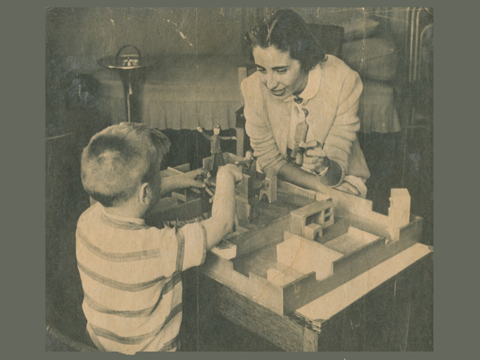 ADI-SOYADI:DOĞUM TARİHİ:TIP FAKÜLTESİNE GİRİŞ VE MEZUNİYET YILLARI:MEZUN OLDUĞU TIP FAKÜLTESİ:UZMANLIK EĞİTİMİNE HAK KAZANDIĞI TUS DÖNEMİ:TUS KLİNİK PUANI:Yıllara göre kontrol tarihleri*Zorunlu olan hasta sayıları 4 yılda tamamlanabilirYENİ BAŞLAYAN ARAŞTIRMA GÖREVLİLERİ İÇİN GENEL BİLGİLERÇocuk ve ergen psikiyatrisi alanı eskiden beri çocuk ve ergenlerle çalışmayı gönülden isteyen, idealist ve kendini çok yönlü olarak geliştirmeyi hedefleyen hekimlerin seçtiği bölümlerden biri olmuştur. Başarınız için sizi tebrik ediyor ve tüm öğretim üyeleri olarak hoşgeldiniz diyoruz.Anabilim dalımız Türkiye’de ilk kurulan çocuk ve ergen psikiyatrisi kliniklerinden biridir, köklü bir geçmiş ve geleneğe sahiptir. Türkiye’de ilk açılan “Otizm Araştırma ve Uygulama Merkezi” ve “Bebek Ruh Sağlığı Birimi”ni bünyesinde barındırmaktadır.Anabilim dalımızdan yetişmiş uzman hekimler, sonrasında akademik kariyerlerine devam ederek Adana (Çukurova), Antalya (Akdeniz), Kayseri (Erciyes), Malatya (İnönü), Konya (Selçuk ve Meram) gibi birçok üniversitede ve Sami Ulus Çocuk Hastanesi’nde çocuk ve ergen psikiyatrisi kliniklerinin kurulmasına öncülük etmiştir.Ankara Üniversitesi Tıp Fakültesi Çocuk ve Ergen Ruh Sağlığı ve Hastalıkları Anabilim Dalı, çocuklara aileleri ya da yakınlarıyla birlikte ayaktan değerlendirme, danışma ve tedavi hizmeti veren bir kurumdur. Yataklı servisi yoktur. Bölümümüzde iki adet odyovizüel kayıt sistemi bulunan aynalı oda ve bir oyun odası bulunmaktadır. Bu odalar gerek bireysel gerekse bebek polikliniği, adli görüşmeler ve her türlü olgunun süpervizyon altında yapılan görüşmelerinde kullanılabilmektedir. Başvurular aileler tarafından doğrudan ya da Tıp Fakültesi’nin diğer bölümlerinden konsültasyon yoluyla yapılmaktadır. Anabilim dalımız, 0-18 yaş aralığındaki çocuk ve ergenlere hizmet vermektedir. Anabilim dalımızda, küçük yaşlardan itibaren takip ve tedavileri sürdürülen olguların erişkin psikiyatri kliniklerine devri özel önem arz etmektedir. Bu geçişin uygun biçimde sağlanması bizim sorumluluğumuzdadır.Şu anki Tıpta Uzmanlık Tüzüğü’ne göre çocuk ve ergen psikiyatrisi uzmanlık eğitimi süresi 4 yıldır. Anabilim dalımız dışında, zorunlu olan rotasyon eğitimleriniz toplam bir yılı kapsamaktadır. Bu sürenin üç ayı Çocuk Nörolojisi Bilim Dalı’nda, dokuz ayı da Ruh Sağlığı ve Hastalıkları Anablim Dalı’nda geçmektedir.Çocuk ve ergen psikiyatrisi mezuniyet öncesi eğitimde, şu an tanımlanmış olan dört yıllık eğitim süresinin alanımızın geniş kapsamı düşünüldüğünde, çok kısa olduğu bir gerçektir. Bu nedenle araştırma görevlilerinin kendilerini yaşam boyu öğrenme perspektifiyle, gelişim ve gelişimsel psikopatoloji, aile dinamikleri, ebeveyn psikopatolojisi, psikofarmakolojik uygulamalar, bilişsel gelişim-nöropsikoloji, nörobilimin yanı sıra felsefe, sosyoloji gibi alanlarda da geliştirmeleri beklenir. Çocuk ergen ruh sağlığı hekimleri olarak sorumluluk alanımızın sadece tanı koyup tedavi etmek değil, aynı zamanda içinde yaşadığımız toplumun dinamiklerinin farkında olarak çocuk ve ergenlerin haklarını savunmak olduğunu da unutmamalıyız.Eğitim sürecinizin her aşamasında, okuma önerileri ve terapötik eğitimler hakkında öğretim üyeleri ve uzmanlardan rehberlik alabilirsiniz. Kuramsal ve uygulamalı eğitim sürecinde her yıl en az bir kez teorik sınav ve uygulama sınavı düzenlenmektedir. Dekanlık tarafından, eğitiminiz boyunca, altı aylık dönemler halinde sizler hakkında değerlendirme raporu talep edilmektedir. Karnelerinizde tanımlanan yetkinlik ve yeterlilikler bu yönde yol gösterici olmaktadır. Bu nedenle sizlerden asistan karnenizi yaptığınız iş ve işlemler doğrultusunda günü gününe doldurmanız beklenmektedir.Çalışma Alanlarımız  Uzmanlık öğrencileri, Çocuk ve Ergen Psikiyatrisi Polikliniği haricinde belirli sürelerle Dikkat Eksikliği Hiperaktivite Bozukluğu Polikliniği, Konsültasyon-Liyezon Birimi, Bebek Polikliniği, Otizm Polikliniklerinde çalışmaktadırlar.  Günlük görevler arasında, acil başvurulara yönelik hizmetler ve kliniğimizde takip edilen hastalarımızın ilaçlarının reçetelemeleri de yer almaktadır ve bunlara göre çalışma planı kıdemli asistan tarafından yapılmaktadır. Konsültasyon-Liyezon işlemleri genelde kıdemli asistanlar tarafından ve uzman/öğretim üyeleri danışmanlığında yürütülmektedir. Özellikle yatan hastalardan istenen konsültasyon taleplerine ivedilikle, en geç ilk 24 saatte yanıt verilmesi çok önemlidir. Ayrıca ASKOM kapsamında, Ankara Üniversitesi’nin sorumlu olduğu günlerde, çocuk acil servisinde acil nöbetleri araştırma görevlileri tarafından tutulmakta ve her nöbet gününün sorumlu icapçı öğretim üyesi bulunmaktadır. Bu nöbetleriniz sırasında/sonrasında, nöbet defterine gereken notları özenle yazmanız önemlidir. Özelleşmiş Birimlerimiz Ankara Üniversitesi Otizm Araştırma ve Uygulama Merkezi; 1989 yılında anabilim dalımız tarafından, Ankara Üniversitesi bünyesinde kurulmuştur. Merkezde eski ve yeni olgular değerlendirilmekte, tedavileri yürütülmekte ve eğitimleri planlanmakta, 0-3 yaş grubu çocuklara bireysel terapötik rehberlik, 3 yaş üstü çocuklara oyun grubu etkinlikleri uygulanmakta, aile görüşmeleri ve aile grupları yapılmakta ve konuya yönelik araştırmalarla alana katkıda bulunulmaktadır. Bebek Ruh Sağlığı Birimi ve Bebek Polikliniği; 1995 yılında anabilim dalımızda kurulmuş ve ülkemizde bebek ruh sağlığı alanında disiplinlerarası ekip çalışmasının gerçekleştirildiği ilk ve tek birim olma özelliğini taşımaktadır. Birimimizde; Crowell Gözlemi, Anne-Babanın Çocuğa İlişkin Tasarımları (AÇİT) görüşmesi, Duygusal Ulaşılabilirlik ve Bekle, Gör, Merak Et değerlendirme yaklaşımları ile etkileşim rehberliği gibi çağdaş değerlendirme ve tedavi uygulamaları gerçekleştirilmektedir. Birimde eğitim ve araştırma etkinliklerine de yer verilmektedir. Dikkat Eksikliği Hiperaktivite Bozukluğu ve Özgül Öğrenme Bozukluğu Birimi; 2003 yılında anabilim dalımızda kurulmuştur. Dikkat Eksikliği Hiperaktivite Bozukluğu tanısı konan çocukların ayaktan takip ve tedavilerinin yanı sıra, birimde eğitim ve araştırma etkinlikleri de yürütülmektedir. Özgül Öğrenme Bozukluğu tanısı konan, hekim ve psikologların uygun bulduğu çocuklar için küçük gruplar halinde motivasyonel ve temel eğitim yöntemleri doğrultusunda terapiler de bu birim kapsamında yapılmaktadır. Okul yönetimi ve öğretmenlerle iş birliği yapılmakta ve anababaların soruna ilişkin farkındalıklarının artırılması ve çocuklarına yönelik uygun tutumları kazanmaları hedeflenmektedir. Otizm Spektrum Bozuklukları Polikliniği: Otizm Spektrum Bozuklukları, yaşam boyu devam eden kronik durumlardır ve bu bozukluklara sıklıkla mental retardasyon eşlik etmektedir. Bu poliklinikte, vakaların yakın takibinin sürdürülmesini sağlamak amacıyla, Ankara Üniversitesi Otizm Araştırma ve Uygulama Merkezi ile birlikte çalışmalar yürütülmektedir.  Kliniğimizde, haftada bir gün, bu çocukların özel eğitim durumlarının ve gelişimlerinin, ek psikiyatrik sorunlarının ve ilaç tedavilerinin takibi yapılmaktadır. Takipler sırasında, standart yarı yapılandırılmış formlar ve ölçekler kullanılarak hastaların gelişimsel özellikleri standart bir biçimde takip edilmektedir. Ayrıca gönüllü hasta gruplarıyla yapılan araştırmalar da yürütülmektedir.Adli OlgularAdli olgular, çocuk ve ergen psikiyatrisi alanında önemli yer tutmaktadır. Çocuk ve ergen psikiyatrisi alanında çalışan bireylerin, çocuk ve gençlerin hakları ve üstün yararlarına azami dikkati göstermeleri, ayrıca çocuk ve gençlerin fiziksel, duygusal, cinsel istismarları ve ihmalleri açısından duyarlı ve uyanık olmaları beklenmektedir. Çocuk ve ergen psikiyatrisi, bu bahsedilen istismar türleri dışında da adli psikiyatri alanı ve hukuk alanı ile çok yakından ilişkilidir. Sizlerden de adli psikiyatri, çocuk koruma kanunu ve çocuk-gençlerle ilgili hukuki durumları öğrenmenizi, takip etmenizi beklemekteyiz. Araştırma görevlileri, Ankara Üniversitesi Çocuk Koruma Birimi (AÇOK) tarafından yönlendirilen hastalar haricinde, mahkemeler ya da kolluk kuvvetleri tarafından resmi kanallarla yönlendirilen çocuk ve ergenleri de uzmanlar ve öğretim üyeleri danışmanlığında değerlendirir, adli rapor yazma ve gerekiyorsa adli bildirimde bulunma sürecine aktif olarak katılırlar.ÇÖZGER RaporlamalarıÖzel gereksinimi olan çocukların eğitim, sosyal yardım ve sağlık hizmetlerinin raporlandırılması süreci ve sağlık kurulu hastalarının değerlendirilmesi de alanımızda önemli yer tutar. Çeşitli nedenlerle olguların kurula çıkarılma kararı uzman ve öğretim üyeleri eşliğinde verilir. Çarşamba günleri, saat 10:30-12:30 arası tüm uzmanlar, öğretim üyeleri ve araştırma görevlilerinin katılımı ile sağlık kurulu toplantısı yapılır.Dış RotasyonlarEğitiminiz boyunca toplam bir yılınız dış rotasyonlarda geçecektir. Çocuk nörolojisi ve erişkin psikiyatri rotasyonlarında kazanmanızı istediğimiz beceriler karnede özetlenmiştir. Bu rotasyonlar, organik etiyolojik faktörlerin dışlanması, sendromların özellikleri-gözlenen psikiyatrik belirtiler, nörolojik ilaçların kullanımı ve psikiyatrik-bilişsel yan etkilerinin bilinmesi, değerlendirmlerinde nörogörüntüleme ve EEG’nin öne çıkabileceği olguların belirlenmesi, ebeveyn psikopatolojisi ve aile içi ilişkilerin, bağlanmanın değerlendirilmesinin öğrenilmesi açısından çok önemlidir. Bu rotasyonlarda, o birimlerin aktif çalışanları olmanız beklenmektedir. Rotasyonda olduğunuz süreçte de, eğitim dönemi içinde, anabilim dalımızda, her cuma günü, öğleden sonra yürütülen eğitim toplantılarına katılımınız önemlidir. Rotasyona gidiş döneminiz genellikle kendi kliniğinize uyum süreniz tamamlandıktan sonra, eğitiminizin ilk yarısında olmaktadır. Bu şekilde rotasyonlarınızı tamamlayıp kliniğinize döndüğünüzde danışman öğretim üyenizle birlikte bilimsel araştırmaların ve uzmanlık tezinizin konusunu belirleme açısından daha geniş bir zaman ve perspektifinizin olması hedeflenmektedir.Psikometrik Değerlendirmeler ve Tedaviler    Anabilim dalımızda, çocuk ve ergenlerin psikometrik değerlendirmeleri kapsamında, klinik değerlendirme sonrasında hekimin gerekli gördüğü testler uzman psikologlar tarafından uygulanır. Bu kapsamda; nöropsikolojik testler (LD Bataryası, Bender-Gestalt vb.), zekâ testleri (Stanford-Binet, WISC-R, WISC-IV, WAIS-R) ya da gelişimsel tarama testleri (AGTE) yer almaktadır. Psikoterapötik yöntemlerde, son yıllarda bilişsel davranışçı ve ilişkili terapiler ön plana çıkmıştır. Bazı meslektaşlarımız ise oyun terapileri, aile terapileri ve dinamik-analitik yönelimli terapilere ilgi duyabilirler. Psikodinamik kuramlar ve diğer bahsedilen psikoterapötik yöntemler ve kuramları ile ilgili öğretim üyeleri ve uzmanların verdiği dersler olsa da bu konularda özellikle de bilişsel davranışçı kuram ve psikodinamik kuramlar, bağlanma kuramları hakkında okuma veya düzenlenen eğitimler yolu ile daha derin bilgi ve beceri sahibi olmanızı desteklemekteyiz. Kliniğimizde psikofarmakolojik tedavilerin yanısıra; klinik psikolog ve hemşirelerimizin de katılımıyla etkileşim rehberliği, oyun terapisi, aile terapisi, bilişsel davranışçı tedaviler, Özgül Öğrenme Bozukluğu ve Otizm tanılı çocuklarla grup terapileri yapılmaktadır. Araştırma görevlilerinden tüm bu süreçlere aktif olarak katılmaları istenmektedir.Günlük Çalışma AkışıAraştırma görevlilerinin 08:30-17:00 olan çalışma saatlerine titizlikle uymaları gerekmektedir. Asistanlığınızın ilk haftaları, kıdemli asistan ve öğretim üyeleriyle/uzmanlarla birlikte hasta görme ve klinikte uygulanan tüm psikometrik değerlendirme yöntemleri uygulanırken izlemek açısından uygun bir dönemdir. Bu dönemi verimli olarak değerlendirmeniz çok önemlidir.  Poliklinikte görülen hastalar, o gün görevli danışman uzman veya öğretim üyesine danışılır. Daha önce birlikte takip edilen olgular, aynı uzman veya öğretim üyesine danışılabilir.Olağan çalışma koşullarımızda, eğitim yılı içerisinde, her cuma günü sabah saatleri literatür ve seminer sunumları, öğleden sonra da kuramsal dersler ya da süpervizyon altında hasta görmeye dayalı uygulamalı eğitimler için ayrılmıştır.Çocuk ve ergen psikiyatrisi alanı, diğer ruh sağlığı çalışanları (psikolog, sosyal çalışmacılar, psikiyatri hemşireleri vb.) ile ortak çalışma gerektirir. Sadece bölümümüzdeki uzmanlar, öğretim üyeleri, araştırma görevlileri, diğer ruh sağlığı çalışanları ve idari görevliler ile değil, diğer branşlardaki hekimler, servis hemşireleri ile de mümkün olan en iyi şekilde ilişkiler geliştirmenizi bekliyoruz. Aileler ve çocuklara empatik ve şefkatli yaklaşabilmek alanımız için için çok önemlidir.Sivil Toplum Kuruluşları, Kongreler, Okuma Önerileri Çocuk ve ergen psikiyatrisi ile ilgili mesleki açıdan akredite olmuş tek dernek olan “Türkiye Çocuk ve Genç Psikiyatrisi Derneği”ne üye olmanız gerekmektedir. Derneğimizin birçok alt komisyonu vardır, bu komisyonlarda aktif rol almanız bizi mutlu eder. Bu derneğe üye olma ve komisyonlara katılma süreci hakkında sizlere yardımcı olmaktan memnuniyet duyarız. Türkiye Çocuk ve Genç Psikiyatrisi Derneği’nin düzenlediği yeterlilik sınavına asistanlık eğitiminin son yılındaki araştırma görevlileri de başvurabilmektedir, fakat şu an için zorunlu değildir. Bu dernek dışında, Türk Tabipleri Birliği ve Ankara Tabip Odası’na üye olmanızı öneririz. Ayrıca bebek ruh sağlığı, çocuk istismarı ve ihmali, bilişsel davranışçı terapi ile ilgili oldukça etkin ve yararlı dernekler bulunmaktadır. Bu derneklerle ilgili bilgileri uzman ve öğretim üyelerinden alabilirsiniz.Okumanız için önerdiğimiz kitap listesini bundan sonraki bölümde bulabilirsiniz. Ankara Tıp’a ait bilgisayarlardan Pubmed, Clinical Key vb. veri tabanlarından birçok makalenin ve kitabın tam metnine ulaşabilirsiniz.Pubmed ve diğer veri tabanlarının nasıl kullanılacağı, Amerika, Kanada ve Avrupa’dan uygulama ve tedavi kılavuzlarına nasıl ulaşılacağı hakkında yine uzman ve öğretim üyelerinden yardım alabilirsiniz.American Journal of Child and Adolescent Psychiatry (turuncu dergi) ve diğer pek çok bilimsel dergi, alanımızda öne çıkmaktadır. Ulusal ve uluslararası dergiler hakkında sizlere yol göstermek isteriz. Uzmanlık eğitiminiz boyunca yurt dışı eğitimlere-burslara başvurmanız ve gözlemci olmak için çaba göstermeniz bizleri memnun edecektir. Yataklı servisimiz olmadığından, yataklı servis ve ÇEMATEM (madde kullanım bozuklukları) için dış merkezlere rotasyona gitmek isteyenlere bölümün ve sizlerin gitmek istediğiniz birimlerin durumlarına göre imkan verilmeye çalışılır.Genellikle asistanlığınızın en geç ikinci yılının başında, tez danışmanınız ve tez konunuz belirlenmektedir. Tez konunuz ve yapmak istediğiniz diğer araştırmalar ile ilgili etik kurul başvurularının nasıl olacağı rektörlük veya diğer kurumlardan nasıl proje desteği alınacağı konusunda sizlere rehberlik edilecektir. Eğitiminizle ve tez süreci ile ilgili mevzuata dair belgelerin ayrıntılı olarak konulduğu kurumumuz web sitesini incelemenizi özellikle önemsiyoruz. Kongreler ve alanımızla ilgili önemli toplantılara (Prof. Dr. Mualla Öztürk Sempozyumu, Ulusal Kongre, IACAPAP, ESCAP, Psikofarmakoloji Kongresi, ADHD Congress, Atalay Yörükoğlu Çalıştayı, Prof. Dr. Selahattin Şenol Bahar Okulu, Ergen Günleri) katılmanızı desteklemekteyiz. Anabilim dalımız tarafından, bölümümüzün kurucusu olan Prof. Dr. Mualla Öztürk anısına, her iki yılda bir sempozyum düzenlenmektedir. Bu sempozyumun organizasyonunda sizlerin de görevleri olmaktadır.Bu toplantılarda, poster veya sözel bildiriler, bahar okulunda proje önerileri sunmanız bizi mutlu edecektir. Bu çalışmalarınızda, uzman ve öğretim görevlileri size yardımcı olacaktır. Kongre ve toplantılara katılmanız noktasında, bilimsel araştırma ve projelere aktif katılım gösterenlere öncelik tanınmaktadır. Dört yıllık zorlu, ama keyifli bu yolculukta sizlere yardımcı olmaya çalışacağız, sorunlarınız ile ilgili bize ulaşmaktan çekinmeyin.Sevgi ve SaygılarımızlaAnkara Üniversitesi Tıp Fakültesi- Çocuk ve Ergen Psikiyatrisi EkibiOKUMA ÖNERİLERİ Bilimsel Kaynaklar:Lewis's Child and Adolescent Psychiatry: A Comprehenisve TextbookRutter's Child and Adolescent PsychiatryDulcan's Textbook of Child and Adolescent PsychiatryStahl's Essential PsychopharmacologyÇocuk ve Ergen Ruh Sağlığı ve Hastalıkları (Türkiye Çocuk ve Genç Psikiyatrisi Derneği)Oyun Dönemi Ruh Sağlığı ve Hastalıkları (Türkiye Çocuk ve Genç Psikiyatrisi Derneği)Bebek Ruh Sağlığı 0-4 Yaş Temel Kitabı (Türkiye Çocuk ve Genç Psikiyatrisi Derneği)Türkiye Klinikleri Çocuk Psikiyatrisi Özel Sayıları Tanıdan Müdahaleye Otizm Spektrum Bozukluğu El Kitabı (Vize Akademik)Nörogelişimsel Bozukluklar (Prof. Dr. Nahit Motavalli Mukaddes, Prof. Dr. Eyüp Sabri Ercan)       Diğer Kaynaklar (Gerekli ve Uygun Durumlarda Ebeveynlere de Önerilebilecek Kitaplar)Çocuk Ruh Sağlığı, Gençlik Çağı, Değişen Toplumda Aile ve Çocuk kitapları (Prof. Dr. Atalay Yörükoğlu)Gerçekten Beni Duyuyor musun? (Leyla Navaro)Rekabet ve Haset (Leyla Navaro)Oyun Terapisi (Virginia M. Axeline)Tanının Ötesinde Asperger ve OtizmRiskli Bebek ve Küçük Çocuklar İçin Etkinlikler (Nobel Kitabevi)Alkol ve Madde Kullanım Bozuklukları Temel Başvuru Kitabı (Türkiye Psikiyatrisi Derneği Yayınları)Davranışsal Bağımlılıklar Temel Başvuru Kitabı (Türkiye Psikiyatrisi Derneği Yayınları)Risk Altındaki Çocuklarla Yaratıcı Oyun (Sue Jennings)Otizm Spektrum Bozukluğu Olan Çocuklara Sosyal İletişim Öğretimi Seti (Nobel Akademik Yayıncılık)Filial Terapi-Oyun Yoluyla Ebeveyn-Çocuk İlişkilerini Güçlendirme-Teori ve Uygulama Rehberi (Rise VanFleet)Çocuk ve Ergenler İçin Şema Terapi (Christof Loose)Zihninden Çık Hayatına Gir (Steven C. Hayes, Spencer Smith)Gelişen Genç (Louise L. Hayes, Joseph Ciarrochi)Çocuğunuza Sınır Koyma (Robert J. Mackenzie)Bütün Beyinli Çocuk (Daniel J. Siegel)Köpek Gibi Büyütülmüş Çocuk (Bruce D. Perry)Duyusal Akıllı Bir Çocuk Yetiştirmek (Lindsey Biel)Otizmde Derinlemesine Oyunla Tedavi (Stanley I. Greenspan, Serena Wieder)ANKARA ÜNİVERSİTESİ TIP FAKÜLTESİ, ÇOCUK VE ERGEN PSİKİYATRİSİ ANABİLİM DALI ARAŞTIRMA GÖREVLİSİ EĞİTİM PROGRAMI 1. KIDEM ARAŞTIRMA GÖREVLİSİ EĞİTİM PROGRAMI2. KIDEM ASİSTANLARI İÇİN EĞİTİM PROGRAMIA- TEMEL YETKİNLİKLERB- HİZMET SUNUCULUĞU YETKİNLİĞİBII-KLİNİK YETKİNLİKLERDİKKAT EKSİKLİĞİ HİPERAKTİVİTE BOZUKLUĞUKAYGI BOZUKLUKLARIYIKICI, DÜRTÜ KONTROL VE DAVRANIM BOZUKLUKLARIKİŞİLİK BOZUKLUKLARIOTİZM SPEKTRUM BOZUKLUKLARIZİHİNSEL YETERSİZLİKLER VE SINIRDA MENTAL KAPASİTEİLETİŞİM BOZUKLUKLARIOBSESİF KOMPULSİF SPEKTRUM BOZUKLUKLARMOTOR BOZUKLUKLARDIŞA ATIM BOZUKLUKLARIDUYGU DURUM BOZUKLUKLARIPSİKOTİK BOZUKLUKLARBESLENME ve YEME BOZUKLUKLARIUYKU VE UYANIKLIK BOZUKLUKLARITRAVMA İLE İLİŞKİLİ BOZUKLUKLAR MADDE KULLANIMI ile İLİŞKİLİ BOZUKLUKLAR ve BAĞIMLILIKLARBEDENSEL BELİRTİ ve İLİŞKİLİ BOZUKLUKLAR (SOMATOFORM BOZUKLUKLAR)CİNSEL KİMLİĞİNDEN HOŞNUT OLMAMADİSSOSİYATİF BOZUKLUKLARÖZGÜL ÖĞRENME BOZUKLUĞUKLP UYGULAMALARINÖROBİLİŞSEL BOZUKLUKLARKATATONİNÖROLEPTİK MALİGN SENDROMNÖROPSİKİYATRİK ve GENETİK SENDROMLARÇOCUKLUK ÇAĞI İHMALİ ve İSTİSMARLARIC-GİRİŞİMSEL YETKİNLİKLERBEBEK, ÇOCUK ve ERGEN PSİKİYATRİK DEĞERLENDİRMESİBEBEK POLİKLİNİĞİNDE HASTA TAKİPLERİBEBEK HASTA GÖRÜŞMESİNDE AYNALI ODA KULLANIMI ADLİ HASTA GÖRÜŞMESİNDE AYNALI ODA KULLANIMI ÇOK KAPSAMLI ADLİ RAPOR YAZMA ACİL DURUMLARA MÜDAHALE AİLE ve PSİKOEĞİTİM ODAKLI PSİKOSOSYAL TEDAVİ UYGULAMALARIAile ve psikoeğitim odaklı psikososyal tedavi uygulamaları- hasta IAile ve psikoeğitim odaklı psikososyal tedavi uygulamaları- hasta IIAile ve psikoeğitim odaklı psikososyal tedavi uygulamaları- hasta IIIBİLİŞSEL DAVRANIŞÇI KURAM ODAKLI PSİKOSOSYAL TEDAVİ UYGULAMALARIBilişsel davranışçı kuram odaklı psikososyal tedavi uygulamaları –Hasta IBilişsel davranışçı kuram odaklı psikososyal tedavi uygulamaları –Hasta IIBilişsel davranışçı kuram odaklı psikososyal tedavi uygulamaları –Hasta IIIBilişsel davranışçı kuram odaklı psikososyal tedavi uygulamaları –Hasta IVD- EĞİTİM İLE İLGİLİ BİLGİLERGİTTİĞİ SEMPOZYUM-KONGRE-OKUL-TOPLANTILAR Sadece katılımcı ise parantezin içine (x) koyacak, poster veya sözel bildirisi var ise gerekli parantez içine bildiri sayısını yazacak, Proje sunumları sözel bildiri olarak belirtilebilir.1) Toplantı Adı:Tarih:Sadece katılımcı (  ), poster sunumu (  ), sözel bildiri (  )Öğr Gör. İmza-Kaşe2) Toplantı Adı:Tarih:Sadece katılımcı (  ), poster sunumu (  ), sözel bildiri (  )Öğr Gör. İmza-Kaşe3) Toplantı Adı:Tarih:Sadece katılımcı (  ), poster sunumu (  ), sözel bildiri (  )Öğr Gör. İmza-Kaşe4) Toplantı Adı:Tarih:Sadece katılımcı (  ), poster sunumu (  ), sözel bildiri (  )Öğr Gör. İmza-Kaşe5) Toplantı Adı:Tarih:Sadece katılımcı (  ), poster sunumu (  ), sözel bildiri (  )Öğr Gör. İmza-Kaşe6) Toplantı Adı:Tarih:Sadece katılımcı (  ), poster sunumu (  ), sözel bildiri (  )Öğr Gör. İmza-Kaşe7) Toplantı Adı:Tarih:Sadece katılımcı (  ), poster sunumu (  ), sözel bildiri (  )Öğr Gör. İmza-Kaşe8) Toplantı Adı:Tarih:Sadece katılımcı (  ), poster sunumu (  ), sözel bildiri (  )Öğr Gör. İmza-Kaşe9) Toplantı Adı:Tarih:Sadece katılımcı (  ), poster sunumu (  ), sözel bildiri (  )Öğr Gör. İmza-Kaşe10) Toplantı Adı:Tarih:Sadece katılımcı (  ), poster sunumu (  ), sözel bildiri (  )Öğr Gör. İmza-KaşeSUNULAN MAKALE VE LİTERATÜR BİLGİLERİ(Rotasyonda sundukları dâhil)1) Makale başlığı:Tarih:Sorumlu Öğr. Gör. Kaşe-İmza2) Makale başlığı:Tarih:Sorumlu Öğr. Gör. Kaşe-İmza3) Makale başlığı:Tarih:Sorumlu Öğr. Gör. Kaşe-İmza4) Makale başlığı:Tarih:Sorumlu Öğr. Gör. Kaşe-İmza5) Makale başlığı:Tarih:Sorumlu Öğr. Gör. Kaşe-İmza6) Makale başlığı:Tarih:Sorumlu Öğr. Gör. Kaşe-İmza7) Makale başlığı:Tarih:Sorumlu Öğr. Gör. Kaşe-İmza8) Makale başlığı:Tarih:Sorumlu Öğr. Gör. Kaşe-İmza9) Makale başlığı:Tarih:Sorumlu Öğr. Gör. Kaşe-İmza10) Makale başlığı:Tarih:Sorumlu Öğr. Gör. Kaşe-İmzaSUNULAN OLGULAR ve SEMİNERLER(Rotasyonda sundukları dâhil)1) Olgu (  ), Seminer (  )Olgunun tanısı veya Seminer Konu Başlığı:Tarih:Sorumlu Öğr. Gör. Kaşe-İmza2) Olgu (  ), Seminer (  )Olgunun tanısı veya Seminer Konu Başlığı:Tarih:Sorumlu Öğr. Gör. Kaşe-İmza3) Olgu (  ), Seminer (  )Olgunun tanısı veya Seminer Konu Başlığı:Tarih:Sorumlu Öğr. Gör. Kaşe-İmza4) Olgu (  ), Seminer (  )Olgunun tanısı veya Seminer Konu Başlığı:Tarih:Sorumlu Öğr. Gör. Kaşe-İmza5) Olgu (  ), Seminer (  )Olgunun tanısı veya Seminer Konu Başlığı:Tarih:Sorumlu Öğr. Gör. Kaşe-İmza6) Olgu (  ), Seminer (  )Olgunun tanısı veya Seminer Konu Başlığı:Tarih:Sorumlu Öğr. Gör. Kaşe-İmza7) Olgu (  ), Seminer (  )Olgunun tanısı veya Seminer Konu Başlığı:Tarih:Sorumlu Öğr. Gör. Kaşe-İmza8) Olgu (  ), Seminer (  )Olgunun tanısı veya Seminer Konu Başlığı:Tarih:Sorumlu Öğr. Gör. Kaşe-İmza9) Olgu (  ), Seminer (  )Olgunun tanısı veya Seminer Konu Başlığı:Tarih:Sorumlu Öğr. Gör. Kaşe-İmza10) Olgu (  ), Seminer (  )Olgunun tanısı veya Seminer Konu Başlığı:Tarih:Sorumlu Öğr. Gör. Kaşe-İmzaE-DİĞER ETKİNLİKLER(Ödül, yüksek lisans-doktora, mesleki kurslar, çalıştaylar, sertifikalı eğitimler, yayınlanmış araştırma yazıları, olgu sunumları vs.)(Belirtilen etkinlikler için tarih, isim ve diğer belirtici ifadeler kullanılacaktır ve öğretim üyesi onayı ve imzası gerekmektedir)F- UZMANLIK TEZİ ÇALIŞMASI ve UZMANLIK SINAVITez Danışmanı:Tez Danışmanının Belirlendiği Tarih:Etik Kurul Onay Tarihi:Etik Kurul Numarası:Tez Konusunun Belirlendiği Akademik Kurul Tarihi:Tezin Konusu ve Başlığı:Tez Sınavı Tarihi ve Onayları (Jüri İmzaları):UZMANLIK SINAVINA GİRİŞ TARİHİ VE ONAYLARI (Jüri imzaları):TEZ İZLEME SÜRECİ (6 AYLIK SÜREÇLERDE DEĞERLENDİRME)1) Tarih:Tez ile ilgili Durum:Tez Danışmanı İmza – Tarih2) Tarih:Tez ile ilgili Durum:Tez Danışmanı İmza – Tarih3) Tarih:Tez ile ilgili Durum:Tez Danışmanı İmza – Tarih4) Tarih:Tez ile ilgili Durum:Tez Danışmanı İmza – Tarih5) Tarih:Tez ile ilgili Durum:Tez Danışmanı İmza – Tarih6) Tarih:Tez ile ilgili Durum:Tez Danışmanı İmza – Tarih7) Tarih:Tez ile ilgili Durum:Tez Danışmanı İmza – TarihG-ASİSTAN SINAVI SONUÇLARI1. YIL UYGULAMA SINAVI – TARİHNOT:Öğretim Üyesi İmzası1. YIL TEORİK SINAVLARI 1. Sınav-Tarih- NOT:2. Sınav Tarih- NOT:Öğretim Üyesi İmzası2. YIL UYGULAMA SINAVI – TARİHNOT:Öğretim Üyesi İmzası2. YIL TEORİK SINAVLARI 1. Sınav-Tarih- NOT:2. Sınav Tarih- NOT:Öğretim Üyesi İmzası3. YIL UYGULAMA SINAVI – TARİH NOT:Öğretim Üyesi İmzası3. YIL TEORİK SINAVLARI 1. Sınav-Tarih- NOT:2. Sınav Tarih- NOT:Öğretim Üyesi İmzası4. YIL UYGULAMA SINAVI – TARİHNOT:Öğretim Üyesi İmzası4. YIL TEORİK SINAVLARI 1. Sınav-Tarih- NOT:2. Sınav Tarih- NOT:Öğretim Üyesi İmzasıUYGULAMA SINAVLARI İÇİN ÇOCUK ve ERGEN PSİKİYATRİSİ GÖRÜŞME BECERİLERİ DEĞERLENDİRME REHBERİ1- Geliştirilmesi gerekir: Basamağın atlanması2- Kısmen yapabildi: Basamağın yanlış uygulanması veya diğer basamaklara geçilememesi3- Yeterli: Basamağın doğru yapılması ve diğer basamaklara geçilebilmesiUYGULAMA SINAVLARI İÇİN ÇOCUK ve ERGEN PSİKİYATRİSİ GÖRÜŞME BECERİLERİ DEĞERLENDİRME REHBERİ1- Geliştirilmesi gerekir: Basamağın atlanması2- Kısmen yapabildi: Basamağın yanlış uygulanması veya diğer basamaklara geçilememesi3- Yeterli: Basamağın doğru yapılması ve diğer basamaklara geçilebilmesiUYGULAMA SINAVLARI İÇİN ÇOCUK ve ERGEN PSİKİYATRİSİ GÖRÜŞME BECERİLERİ DEĞERLENDİRME REHBERİ1- Geliştirilmesi gerekir: Basamağın atlanması2- Kısmen yapabildi: Basamağın yanlış uygulanması veya diğer basamaklara geçilememesi3- Yeterli: Basamağın doğru yapılması ve diğer basamaklara geçilebilmesiUYGULAMA SINAVLARI İÇİN ÇOCUK ve ERGEN PSİKİYATRİSİ GÖRÜŞME BECERİLERİ DEĞERLENDİRME REHBERİ1- Geliştirilmesi gerekir: Basamağın atlanması2- Kısmen yapabildi: Basamağın yanlış uygulanması veya diğer basamaklara geçilememesi3- Yeterli: Basamağın doğru yapılması ve diğer basamaklara geçilebilmesiDOSYA VİZİTİ KONTROL LİSTESİDOSYA VİZİTİ KONTROL LİSTESİDOSYA VİZİTİ KONTROL LİSTESİDOSYA VİZİTİ KONTROL LİSTESİH- ERİŞKİN PSİKİYATRİ ROTASYONUTarih Aralığı:Çalıştığı Birim(ler)1)2)3)4)A.D BAŞKANI ONAYI-TARİHSUNDUĞU LİTERATÜR(LER) (Erişkin Psikiyatri)1) Konu BaşlığıTarihSorumlu Öğretim Üyesi-İmza2) Konu BaşlığıTarihSorumlu Öğretim Üyesi-İmza3) Konu BaşlığıTarihSorumlu Öğretim Üyesi-İmza4) Konu BaşlığıTarihSorumlu Öğretim Üyesi-İmzaSUNDUĞU SEMİNER ve/veya OLGU SUNUMLARI (ERİŞKİN PSİKİYATRİ)1) Konu Başlığı ve/veya Olgu Baş Harfleri-Olası TanısıTarihSorumlu Öğretim Üyesi-İmza2) Konu Başlığı ve/veya Olgu Baş Harfleri-Olası TanısıTarihSorumlu Öğretim Üyesi-İmza3) Konu Başlığı ve/veya Olgu Baş Harfleri-Olası TanısıTarihSorumlu Öğretim Üyesi-İmza4) Konu Başlığı ve/veya Olgu Baş Harfleri-Olası TanısıTarihSorumlu Öğretim Üyesi-İmzaKAZANILMASI İSTENEN YETKİNLİKLER (E): Evet, (H): Hayır, (K): KısmenErişkin Psikotik Olguları Tanır (  )Erişkin Duygu Durum Bozukluklarını Tanır (   )Ebeveyn Psikopatolojisini Tanır ve Gerekli Yönlendirmeleri Yapabilir (   )Psikiyatrik Muayene Yababilir (   )Psikofarmakolojiye Hakimdir (   )Ajitasyon ve Eksitasyona Yaklaşımı Bilir (   )Acil Psikiyatrik Durumları Bilir (   )Acil Psikiyatrik Durumlara Müdahale Edebilir (   )Kaygı bozukluklarını Bilir (   )Obsesif Kompulsif Bozukluk ve İlişkili Bozuklukları Bilir (   )Bedensel Belirti ve İlişkili Bozuklukları (Yapay Bozukluk) Bilir (   )Dissosiyatif Bozuklukları Bilir (   ) Madde ile İlişkili Bozukluklar ve Bağımlılık Bozukluklarını Bilir (   )Deliryumu Tanır (   )Kişilik Bozukluklarını Bilir (   )Aile İçi Şiddet Sonuçlarını Bilir (   )A.D. BAŞKANI ONAYI-TARİHI- ÇOCUK NÖROLOJİSİ ROTASYONUTarih Aralığı:Çalıştığı Birim(ler)1)2)3)4)BİLİM DALI BAŞKANI ONAYI-TARİHSUNDUĞU LİTERATÜR(LER) (Çocuk Nöroloji)1) Konu BaşlığıTarihSorumlu Öğretim Üyesi-İmza2) Konu BaşlığıTarihSorumlu Öğretim Üyesi-İmzaSUNDUĞU SEMİNER ve/veya OLGU SUNUMLARI1) Konu Başlığı ve/veya Olgu Baş Harfleri-Olası TanısıTarihSorumlu Öğretim Üyesi-İmza2) Konu Başlığı ve/veya Olgu Baş Harfleri-Olası TanısıTarihSorumlu Öğretim Üyesi-İmzaKAZANILMASI İSTENEN YETKİNLİKLER (E): Evet, (H): Hayır, (K): KısmenNörolojik muayeneye hâkimdir (   )Epilepsi-psikojenik nöbet ayrımına hâkimdir (   )Nöropsikiyatrik sendromları bilir ve şüphelenebilir (   )Metabolik hastalıklardan şüphelenebilir (   )Antiepileptikler ve çocuk nörolojisinde kullanılan ilaçları bilir (   )Antiepileptikler ve çocuk nörolojisinde kullanılan ilaçların bilişsel ve diğer yan etkileri hakkında bilgi sahibidir (   )Epilepsiye eşlik eden bilişsel ve psikiyatrik bozuklukları bilir (   ) Diğer nörolojik durumlara eşlik eden bilişsel ve psikiyatrik bozuklukları bilir (   )Hareket bozukluklarını bilir (   )Psikiyatrik ilaçlara sekonder hareket bozuklukları ve EPS yan etkilerini bilir ve müdahale edebilir (   )Organik beyin sendromları hakkında bilgi sahibidir (   ) Baş ağrısı sendromlarını bilir (   )Baş ağrısı olan olgulara yaklaşımı bilir (   )Organik durumlardan şüphe edebilir ve gerekli durumları ayırt edebilir (   )Rett Sendromu ve diğer nörodejeneratif bozukluklardan şüphelenip gerekli yönlendirmelerde bulunabilir (   )Psikiyatrik-bilişsel bulguları olabilen epileptik sendromlar ve EEG bozukluklarından şüphelenebilir, gerekli yönlendirmelerde bulunabilir (   )Uyku bozuklukları hakkında bilgi sahibidir (   )Narkolepsi hakkında bilgi sahibidir (   )Kafa travması hakkında bilgi sahibidir (   )MSS enfeksiyonları hakkında bilgi sahibidir (   )SSS tümörleri hakkında bilgi sahibidir (   )Nörolojik hastalıklara bağlı delirium, psikotik bozukluklar, duygudurum bozuklukları ve anksiyete bozukluklarını bilir (   )Nörolojik hastalıklara eşlik edebilen depresyon, anksiyete ve diğer psikiyatrik bozuklukları bilir (   )EEG hakkında bilgi sahibidir (   )BİLİM DALI BAŞKANI ONAYI-TARİHYıllara göre normal karne kontrol tarihleriKazanımlarda gecikme olursa 6 ay sonraki onam tarihi1) 2)3)4)KonuEğitici –İmza -TarihEtik ve Çocuk-Ergen Psikiyatrisinde Genel Çalışma İlkeleriSemiyoloji ve Psikiyatrik Jargon (1)Semiyoloji ve Psikiyatrik Jargon (2)Fiziksel-Motor Gelişim ve NörogelişimBilişsel Gelişim ve Dil GelişimiPsikoseksüel (Freud ve analitik bakış açısı), Psikososyal Gelişim ve Kimlik GelişimiAhlak Gelişimi ve Cinsel GelişimBağlanma Kuramı ve Klinik YansımalarıPsikometrik Değerlendirme YöntemleriAraştırma Okur YazarlığıOlgu FormülasyonuTanılama ve Tedavi Planlama Aile DeğerlendirmesiPsikotrop İlaç Kullanımında Temel İlkeler (1)Psikotrop İlaç Kullanımında Temel İlkeler (2)Bebeklik ve Okul Öncesi Dönem Çocuğunda Ebeveyn EğitimiOkul Çocuğu ve Ergenlik Döneminde Ebeveyn EğitimiÇocuk İstismarı ve İhmaliAcil Çocuk ve Ergen Psikiyatrisi, Deliryum, Katatoni, NMS, NSSI, SuisidaliteCinsel Farklılaşma ve Bozukluklarına YaklaşımAdli Raporlara Yaklaşım, Sağlık Kurulu Raporları ve Hastasına YaklaşımKLP Genel İlkeleri, Çocuk ve Ergen Psikiyatrisinde KLP’nin Yeri (1)KLP Genel İlkeleri, Çocuk ve Ergen Psikiyatrisinde KLP’nin Yeri (2)Çocuk Temelli Danışmanlık Konuları (1)(parmak emme, tırnak yeme tuvalet eğitimi, yeme-beslenme ve uyku sorunlarına yaklaşım, koliğe yaklaşım, sünnet, ikizlik ve ikiz çocuklar, IVF gebelik sonucu doğan çocuklar, prematür doğan çocuklar ve yaşayabilecekleri sorunlar)Çocuk Temelli Danışmanlık Konuları (2)(parmak emme, tırnak yeme tuvalet eğitimi, yeme-beslenme ve uyku sorunlarına yaklaşım, koliğe yaklaşım, sünnet, ikizlik ve ikiz çocuklar, IVF gebelik sonucu doğan çocuklar, prematür doğan çocuklar ve yaşayabilecekleri sorunlar)Aile ve İlişkisel Yönelimli Danışmanlık Konuları (1) (Disiplin sorunları ve yöntemleri, kardeşler arası sorunlar, ölüm-yasla ilişkili durumlar, ölüm algısı, yaşlı anne-babası olan çocuklar, ebeveyn psikopatolojisi, boşanma-velayet ile ilgili sorunlar, boşanma süreci ve boşanmış aile, aile içi teknoloji kullanımı ve kurallar)Aile ve İlişkisel Yönelimli Danışmanlık Konuları (2) (Disiplin sorunları ve yöntemleri, kardeşler arası sorunlar, ölüm-yasla ilişkili durumlar, ölüm algısı, yaşlı anne-babası olan çocuklar, ebeveyn psikopatolojisi, boşanma-velayet ile ilgili sorunlar, boşanma süreci ve boşanmış aile, aile içi teknoloji kullanımı ve kurallar)Toplum ve Kurum Temelli Danışmanlık Konuları(Kurum Çocukları, evlat edinme ve süreci, okula başlama ve uyumla ilişkili sorunlar, okul öncesi eğitim ve özel eğitimin önemi ve bu konuda yaşanabilecek sorunlar) Çocuklarda Oyun ve Terapideki Yeri (1)Çocuklarda Oyun ve Terapideki Yeri (2)Aile Terapisinde Temel İlkeler (1)Aile Terapisinde Temel İlkeler (2)BDT Temel İlkeleri (1)BDT Temel İlkeleri (2)BDT Temel İlkeleri (3)KonuEğitici-İmza-TarihMental Retardasyon, Nöropsikiyatrik Sendromlar ve Tedavi Yaklaşımları Konuşma, Dil, İletişim Bozuklukları, SPİBOSB ve Tedavi Yaklaşımları (1)OSB ve Tedavi Yaklaşımları (2)Okul Başarısızlığı ve ÖÖG, Tedavi YaklaşımlarıEnürezis, Enkoprezis (Dışa atım bozuklukları) ve Tedavi YaklaşımlarıDEHB, KOKGB, Davranım Bozukluğu ve Tedavi Yaklaşımları (1)DEHB, KOKGB, Davranım Bozukluğu ve Tedavi Yaklaşımları (2)Depresif Bozukluk ve Tedavi Yaklaşımları (1)Depresif Bozukluk ve Tedavi Yaklaşımları (2)Bipolar Affektif Bozukluk ve İlişkili Bozuklar, Tedavi YaklaşımlarıAnksiyete Bozuklukları ve Tedavi Yaklaşımları (1)Anksiyete Bozuklukları ve Tedavi Yaklaşımları (2)Anksiyete Bozuklukları ve Tedavi Yaklaşımları (3)OKB, Trikotillomani, OKB Spektrum Bozuklukları, Tik Bozuklukları ve Tedavi Yaklaşımları (1)OKB, Trikotillomani, OKB Spektrum Bozuklukları, Tik Bozuklukları ve Tedavi Yaklaşımları (2)Bağlanma ile İlişkili Bozukluklar ve Tedavi YaklaşımlarıTravma ile İlişkili Bozukluklar, Dissosiyatif Bozukluklar ve Tedavi Yaklaşımları Alkol ve Madde Kullanım Bozuklukları, Tedavi Yaklaşımı (1)Alkol ve Madde Kullanım Bozuklukları, Tedavi Yaklaşımı (2)İnternet ve Teknolojik Bağımlılıklar, Önleme ve TedaviObezite, Beslenme ve Yeme Bozuklukları, Tedavi Yaklaşımları (1)Obezite, Beslenme ve Yeme Bozuklukları, Tedavi Yaklaşımları (2)Cinsiyet HoşnutsuzluğuÇocukluk ve Ergenlik Döneminde Kişilik Bozuklukları Psikotik Bozukluklar ve Tedavi YaklaşımlarıSomatoform Bozukluklar ve Konversiyon, Yapay BozuklukUyku Bozuklukları ve Tedavi YaklaşımlarıI- İletişimKontrol YılıOnay Veren Öğretim Görevlisi / TarihKişilere uygun şekilde hitapta bulunur.1. YılEtkili dinleme yapar.2. YılGeri bildirimi kurallarına uygun olarak uygular.2. Yılİletişimde empati yapar.1. YılÇalışma ortamında iletişim engellerini ortadan kaldırır.3. YılOlumsuz, kötü haber verebilir.2. YılII- Ekip üyeliğiKontrol YılıOnay Veren Öğretim Görevlisi / TarihEkip içinde çalışabilir.1. YılEkip lideri olabilir.4. YılEkip içi çatışmalarda çözüm sağlayabilir.4. YılEkibine motivasyon sağlayabilir.4. YılEkibin haklarını gözetir.4. YılDiğer Ruh sağlığı meslek grubu elemanları ile etkili bir şekilde iletişim kurabilir.1. YılDiğer branşlardan hekimlerle yetkin ilişki kurabilir.1. Yıl III-Değerler-sorumlulukKontrol YılıOnay Veren Öğretim Görevlisi / Tarihİnsani değerleri artık tutum haline gelmiştir.1. YılAdil olmaya çalışır.1. Yıl Diğerkamlık-özgecilik-altruizm özelliği gelişmiştir.1. YılHukuki sorumluluk durumlarının farkındadır.1. Yıl Hukuki sorumluluklarını yerine getirir.1. YılRisk yönetimi ve malpraktis hakkında bilgi sahibidir ve etkin olarak klinik pratiğinde bu durumlara dikkat eder.1. YılIV-YöneticilikKontrol YılıOnay Veren Öğretim Görevlisi / TarihÇalışma ortamlarında yöneticilik yapabilir.4. YılToplantı, görüşme yönetimini yapabilir.4. YılKriz-çatışma yönetimi yapabilir.4. Yıl Yönetim tekniklerini uygulayabilir.4. Yıl V-Öğrenen öğretenKontrol YılıOnay Veren Öğretim Görevlisi / TarihSürekli öğrenme ve öğretme idealini benimser.2. Yıl Bildiklerini öğretme gayreti gösterir.3. YılBilimsel düşünceye sahiptir.2. Yıl VI-Sağlık koruyuculuğuKontrol YılıOnay Veren Öğretim Görevlisi / TarihSağlığın tehditlerinin farkındadır.1. Yıl Sağlığın korunması için gönüllüdür.1. Yıl Bağımlılık ile mücadele eder.3. Yıl Sağlık için yaşam tarzı değişikliğini rol model olarak gösterir.2. YılKendisi, personeli ve hasta güvenliğini sağlar.1. Yıl Sigarayı bırakma konusunda hastayı motive etmeye isteklidir.1. Yıl BI-SEMPTOMLARİstenen DüzeyKontrol YılıOnay Veren Öğretim Görevlisi / TarihDikkat eksikliğiTanımlar, tanır, ayırıcı tanısını yapar, tanılama yaparken bu bulguyu göz önünde bulundurur, bozukluklar ve farklı gelişim dönemleri arasında bu bulgunun farklı durum ve özelliklerini bilir. 1. YılHiperaktiviteTanımlar, tanır, ayırıcı tanısını yapar, tanılama yaparken bu bulguyu göz önünde bulundurur, bozukluklar ve farklı gelişim dönemleri arasında bu bulgunun farklı durum ve özelliklerini bilir. 1. YılDürtüsellikTanımlar, tanır, ayırıcı tanısını yapar, tanılama yaparken bu bulguyu göz önünde bulundurur, bozukluklar ve farklı gelişim dönemleri arasında bu bulgunun farklı durum ve özelliklerini bilir. 2. Yıl AnksiyeteTanımlar, tanır, ayırıcı tanısını yapar, tanılama yaparken bu bulguyu göz önünde bulundurur, bozukluklar ve farklı gelişim dönemleri arasında bu bulgunun farklı durum ve özelliklerini bilir. Bu tanıya acil durumlarda yaklaşımı bilir.1. YılDepresif duygudurumTanımlar, tanır, ayırıcı tanısını yapar, tanılama yaparken bu bulguyu göz önünde bulundurur, bozukluklar ve farklı gelişim dönemleri arasında bu bulgunun farklı durum ve özelliklerini bilir. Ergenlik döneminde sık görülen hafif ve geçici disforik duygulanımlardan ayırır, bu belirtisi olan bireylerde suisid risk derecelendirmesi yapabilir1. YılİrritabiliteTanımlar, tanır, ayırıcı tanısını yapar, tanılama yaparken bu bulguyu göz önünde bulundurur, bozukluklar ve farklı gelişim dönemleri arasında bu bulgunun farklı durum ve özelliklerini bilir. Temel tedavi yaklaşımlarını sayabilir. Bu tanıya acil durumlarda yaklaşımı bilir.2. YılAgresyonTanımlar, tanır, ayırıcı tanısını yapar, tanılama yaparken bu bulguyu göz önünde bulundurur, bozukluklar ve farklı gelişim dönemleri arasında bu bulgunun farklı durum ve özelliklerini bilir. Bu tanıya acil durumlarda yaklaşımı bilir, homisidal vakaları ayırt edebilir2. YılTikTanımlar, tanır, ayırıcı tanısını yapar, tanılama yaparken bu bulguyu göz önünde bulundurur, bozukluklar ve farklı gelişim dönemleri arasında bu bulgunun farklı durum ve özelliklerini bilir. Bu konuda psikoeğitim verebilir. Temel tedavi yaklaşımlarını sayabilir1. YılObsesyon/kompülsiyonTanımlar, tanır, ayırıcı tanısını yapar, tanılama yaparken bu bulguyu göz önünde bulundurur, bozukluklar ve farklı gelişim dönemleri arasında bu bulgunun farklı durum ve özelliklerini bilir. Bu konuda psikoeğitim verebilir. Temel tedavi yaklaşımlarını sayabilir1. YılSanrıTanımlar, tanır, ayırıcı tanısını yapar, tanılama yaparken bu bulguyu göz önünde bulundurur, bozukluklar ve farklı gelişim dönemleri arasında bu bulgunun farklı durum ve özelliklerini bilir, adli sorun yaratma riski olan olguları öngörebilir 1. YılHalüsinasyonTanımlar, tanır, ayırıcı tanısını yapar, tanılama yaparken bu bulguyu göz önünde bulundurur, bozukluklar ve farklı gelişim dönemleri arasında bu bulgunun farklı durum ve özelliklerini bilir, kendine ve çevresine zarar verme riskini derecelendirebilir 1. YılElevasyonTanımlar, tanır, ayırıcı tanısını yapar, tanılama yaparken bu bulguyu göz önünde bulundurur, bozukluklar ve farklı gelişim dönemleri arasında bu bulgunun farklı durum ve özelliklerini bilir. 1. Yıl Konuşma bozukluğuTanımlar, tanır, ayırıcı tanısını yapar, tanılama yaparken bu bulguyu göz önünde bulundurur, bozukluklar ve farklı gelişim dönemleri arasında bu bulgunun farklı durum ve özelliklerini bilir. Bu konuda psikoeğitim verebilir. 2. Yıl Stereotipik hareketTanımlar, tanır, ayırıcı tanısını yapar, tanılama yaparken bu bulguyu göz önünde bulundurur, bozukluklar ve farklı gelişim dönemleri arasında bu bulgunun farklı durum ve özelliklerini bilir. Bu konuda psikoeğitim verebilir, kendini yaralayıcı durumlara hassasiyet gösterir1. Yıl DissosiasyonTanımlar, tanır, ayırıcı tanısını yapar, tanılama yaparken bu bulguyu göz önünde bulundurur, bozukluklar ve farklı gelişim dönemleri arasında bu bulgunun farklı durum ve özelliklerini bilir. 1. YılAjitasyon/eksitasyonTanımlar, tanır, ayırıcı tanısını yapar, tanılama yaparken bu bulguyu göz önünde bulundurur, bozukluklar ve farklı gelişim dönemleri arasında bu bulgunun farklı durum ve özelliklerini bilir. Bu tanıya acil durumlarda yaklaşımı bilir, homisidal vakaları ayırt edebilir1. Yıl Sınır sorunuTanımlar, tanır, ayırıcı tanısını yapar, tanılama yaparken bu bulguyu göz önünde bulundurur, bozukluklar ve farklı gelişim dönemleri arasında bu bulgunun farklı durum ve özelliklerini bilir. Bu konuda psikoeğitim verebilir. Aile danışmanlığı verebilir. Patoloji ve normal özellik ayrımını yapabilir.2. YılKendine zarar verme davranışı (suisid dışı)Tanımlar, tanır, ayırıcı tanısını yapar, tanılama yaparken bu bulguyu göz önünde bulundurur, bozukluklar ve farklı gelişim dönemleri arasında bu bulgunun farklı durum ve özelliklerini bilir. Bu tanıya acil durumlarda yaklaşımı bilir.2. Yıl Suisid girişimiTanımlar, tanır, ayırıcı tanısını yapar, tanılama yaparken bu bulguyu göz önünde bulundurur, bozukluklar ve farklı gelişim dönemleri arasında bu bulgunun farklı durum ve özelliklerini bilir. Bu konuda psikoeğitim verebilir. Bu tanıya acil durumlarda yaklaşımı bilir. Risk derecelemesi yapabilir1. Yıl Öğrenme zorluğuTanımlar, tanır, ayırıcı tanısını yapar, tanılama yaparken bu bulguyu göz önünde bulundurur, bozukluklar ve farklı gelişim dönemleri arasında bu bulgunun farklı durum ve özelliklerini bilir. Bu konuda psikoeğitim verebilir. 1. YılDEHBİstenen DüzeyKontrol YılıOnay Veren Öğretim Görevlisi / Tarih1. OnayTanır, ayırıcı tanısını yapar, genel psikofarmakolojik tedavisini başlayıp, takip edebilir, psikoeğitim verebilir, nörobiyolojisini bilir1. Yıl2. OnayDaha karmaşık, eş tanısı olan olguları tanır, bu olguların tedavi yaklaşımlarını bilir, davranışçı yaklaşımları bilir, okul öncesi olgularda yaklaşım ve tedaviyi bilir, ebeveynlerdeki olası psikopatolojiden şüphelenip buna göre yaklaşım ve yönlendirmelerde bulunabilir 3. yılHasta ad-soyad baş harfleri / doğum tarihi / Protokol noHasta ad-soyad baş harfleri / doğum tarihi / Protokol noOnay Veren Öğretim Görevlisi / TarihOnay Veren Öğretim Görevlisi / TarihAyrılık Kaygısı Bozukluğuİstenen DüzeyKontrol YılıOnay Veren Öğretim Görevlisi / Tarih1. OnayTanır, ayırıcı tanısını yapar, psikoeğitim verebilir, genel aile yaklaşımı ve davranışçı girişimleri bilir, okul ile ilgili danışmanlık verebilir, genel psikofarmakolojik yaklaşımı bilir.2. yıl 2. OnayDaha komplike ve uzamış, eş tanılı vakaları takip edebilir-yönetebilir, genel bilişsel-davranışçı kuramını bilir ve bunları tedavisine yansıtabilir, kombine ilaç tedavisi gereken olguları ayırt edebilir ve takip edebilir, gerekirse okul ile nasıl irtibat kurulacağını bilir, ebeveynlerdeki olası psikopatolojiden şüphelenip buna göre yaklaşım ve yönlendirmelerde bulunabilir.4. yılHasta ad-soyad baş harfleri / doğum tarihi / Protokol noHasta ad-soyad baş harfleri / doğum tarihi / Protokol noOnay Veren Öğretim Görevlisi / TarihOnay Veren Öğretim Görevlisi / TarihYaygın Anksiyete Bozukluğuİstenen DüzeyKontrol YılıOnay Veren Öğretim Görevlisi / Tarih1. OnayTanır, ayırıcı tanısını yapar, psikoeğitim verebilir, genel aile yaklaşımı ve davranışçı girişimleri bilir, genel psikofarmakolojik yaklaşımı bilir.2. Yıl2. OnayDaha komplike ve uzamış, eş tanılı vakaları takip edebilir-yönetebilir, genel bilişsel-davranışçı kuramını bilir ve bunları tedavisine yansıtabilir, kombine ilaç tedavisi gereken olguları ayırt edebilir ve takip edebilir, ebeveynlerdeki olası psikopatolojiden şüphelenip buna göre yaklaşım ve yönlendirmelerde bulunabilir.4. YılHasta ad-soyad baş harfleri / doğum tarihi / Protokol noHasta ad-soyad baş harfleri / doğum tarihi / Protokol noOnay veren Öğretim Görevlisi / TarihOnay veren Öğretim Görevlisi / TarihSosyal Kaygı Bozukluğuİstenen DüzeyKontrol YılıOnay Veren Öğretim Görevlisi / Tarih1. OnayTanır, ayırıcı tanısını yapar, psikoeğitim verebilir, genel aile yaklaşımı ve davranışçı girişimleri bilir, genel psikofarmakolojik yaklaşımı bilir.2. Yıl2. OnayDaha komplike ve uzamış, eş tanılı vakaları takip edebilir-yönetebilir, genel bilişsel-davranışçı kuramını bilir ve bunları tedavisine yansıtabilir, kombine ilaç tedavisi gereken olguları ayırt edebilir ve takip edebilir, ebeveynlerdeki olası psikopatolojiden şüphelenip buna göre yaklaşım ve yönlendirmelerde bulunabilir.4. YılHasta ad-soyad baş harfleri / doğum tarihi / Protokol noHasta ad-soyad baş harfleri / doğum tarihi / Protokol noOnay Veren Öğretim Görevlisi / TarihOnay Veren Öğretim Görevlisi / TarihÖzgül Fobiİstenen DüzeyKontrol YılıOnay Veren Öğretim Görevlisi / Tarih1. OnayTanır, ayırıcı tanısını yapar, psikoeğitim verebilir, genel aile yaklaşımı ve davranışçı girişimleri bilir, komorbid durumlarda genel psikofarmakolojik yaklaşımı bilir.2. Yıl2. OnayDaha komplike ve uzamış vakaları takip edebilir-yönetebilir, eş tanı durumlarına yaklaşımı bilir, genel bilişsel-davranışçı kuramını bilir ve bunları tedavisine yansıtabilir.4. YılHasta ad-soyad baş harfleri / doğum tarihi / Protokol noHasta ad-soyad baş harfleri / doğum tarihi / Protokol noOnay Veren Öğretim Görevlisi / TarihOnay Veren Öğretim Görevlisi / TarihPanik Bozuklukİstenen DüzeyKontrol YılıOnay Veren Öğretim Görevlisi / TarihTanır, ayırıcı tanısını yapar, psikoeğitim verebilir, genel aile yaklaşımı ve davranışçı girişimleri bilir, genel psikofarmakolojik yaklaşımı bilir. Daha komplike ve uzamış vakaları takip edebilir-yönetebilir, eş tanı durumlarına yaklaşımı bilir, genel bilişsel-davranışçı kuramını bilir ve bunları tedavisine yansıtabilir, kombine ilaç tedavisi gereken olguları ayırt edebilir ve takip edebilir, ebeveynlerdeki olası psikopatolojiden şüphelenip buna göre yaklaşım ve yönlendirmelerde bulunabilir, acil serviste yaklaşımı bilir.3. yılHasta ad-soyad baş harfleri / doğum tarihi / Protokol noHasta ad-soyad baş harfleri / doğum tarihi / Protokol noOnay Veren Öğretim Görevlisi / TarihOnay Veren Öğretim Görevlisi / TarihSeçici Konuşmazlıkİstenen DüzeyKontrol YılıOnay Veren Öğretim Görevlisi / Tarih1. OnayTanır, ayırıcı tanısını yapar, psikoeğitim verebilir, genel aile yaklaşımı ve davranışçı girişimleri bilir, okul ile ilgili danışmanlık verebilir, genel psikofarmakolojik yaklaşımı bilir.2. Yıl2. OnayDaha komplike ve uzamış vakaları takip edebilir-yönetebilir, eş tanı durumlarına yaklaşımı bilir, genel bilişsel-davranışçı kuramını bilir ve bunları tedavisine yansıtabilir, kombine ilaç tedavisi gereken olguları ayırt edebilir ve takip edebilir, gerekirse okul ile nasıl irtibat kurulacağını bilir, ebeveynlerdeki olası psikopatolojiden şüphelenip buna göre yaklaşım ve yönlendirmelerde bulunabilir.4. YılHasta ad-soyad baş harfleri / doğum tarihi / Protokol noHasta ad-soyad baş harfleri / doğum tarihi / Protokol noOnay Veren Öğretim Görevlisi / TarihOnay Veren Öğretim Görevlisi / TarihAgorafobiİstenen DüzeyKontrol YılıOnay Veren Öğretim Görevlisi / TarihTanır, ayırıcı tanısını yapar, psikoeğitim verebilir, genel aile yaklaşımı ve davranışçı girişimleri bilir, genel psikofarmakolojik yaklaşımı bilir. Daha komplike ve uzamış vakaları takip edebilir-yönetebilir, eş tanı durumlarına yaklaşımı bilir, genel bilişsel-davranışçı kuramını bilir ve bunları tedavisine yansıtabilir, kombine ilaç tedavisi gereken olguları ayırt edebilir ve takip edebilir.4. yılHasta ad-soyad baş harfleri / doğum tarihi / Protokol no (Zorunlu değil)Hasta ad-soyad baş harfleri / doğum tarihi / Protokol no (Zorunlu değil)Onay Veren Öğretim Görevlisi / TarihOnay Veren Öğretim Görevlisi / TarihDavranım Bozukluğuİstenen DüzeyKontrol YılıOnay Veren Öğretim Görevlisi / Tarih1. onayTanır, ayırıcı tanısını yapar, psikoeğitim verebilir, genel aile yaklaşımı ve davranışçı girişimleri bilir, genel psikofarmakolojik yaklaşımı bilir. 2. yıl2. onayDaha komplike ve uzamış, eş tanılı vakaları takip edebilir-yönetebilir, hastanın geçmişindeki olası psikososyal zorlukları göz önünde bulundurur, kombine ilaç tedavisi gereken olguları ayırt edebilir ve takip edebilir, ebeveynlerdeki olası psikopatolojiden şüphelenip buna göre yaklaşım ve yönlendirmelerde bulunabilir. 4. yılHasta ad-soyad baş harfleri / doğum tarihi / Protokol no Hasta ad-soyad baş harfleri / doğum tarihi / Protokol no Onay Veren Öğretim Görevlisi / TarihOnay Veren Öğretim Görevlisi / TarihKarşıt Olma-Karşıt Gelme Bozukluğuİstenen DüzeyKontrol YılıOnay Veren Öğretim Görevlisi / Tarih1. OnayTanır, ayırıcı tanısını yapar, psikoeğitim verebilir, genel aile yaklaşımı ve davranışçı girişimleri bilir, hangi durumlarda ilaç tedavisi gerekebileceğini bilir, olası genel psikofarmakolojik yaklaşımı bilir.1. Yıl2. OnayDaha komplike ve uzamış, eş tanılı vakaları takip edebilir-yönetebilir, hastanın geçmişindeki olası psikososyal zorlukları göz önünde bulundurur, kombine ilaç tedavisi gereken olguları ayırt edebilir ve takip edebilir, ebeveynlerdeki olası psikopatolojiden şüphelenip buna göre yaklaşım ve yönlendirmelerde bulunabilir, davranım bzoukluğu riski olan olguları ayırt edebilir.3. yılHasta ad-soyad baş harfleri / doğum tarihi / Protokol noHasta ad-soyad baş harfleri / doğum tarihi / Protokol noOnay Veren Öğretim Görevlisi / TarihOnay Veren Öğretim Görevlisi / TarihPatlayıcı Öfke Bozukluğu İstenen DüzeyKontrol YılıOnay Veren Öğretim Görevlisi / TarihTanır, ayırıcı tanısını yapar, psikoeğitim verebilir, genel olası psikofarmakolojik yaklaşımı bilir. 4. yılHasta ad-soyad baş harfleri / doğum tarihi / Protokol no (Zorunlu değil)Hasta ad-soyad baş harfleri / doğum tarihi / Protokol no (Zorunlu değil)Onay Veren Öğretim Görevlisi / TarihOnay Veren Öğretim Görevlisi / TarihPiromani İstenen DüzeyKontrol YılıOnay Veren Öğretim Görevlisi / TarihTanır, ayırıcı tanısını yapar, psikoeğitim verebilir, genel olası psikofarmakolojik yaklaşımı bilir. 4. yılHasta ad-soyad baş harfleri / doğum tarihi / Protokol no (Zorunlu değil)Hasta ad-soyad baş harfleri / doğum tarihi / Protokol no (Zorunlu değil)Onay Veren Öğretim Görevlisi / TarihOnay Veren Öğretim Görevlisi / TarihKleptomaniİstenen DüzeyKontrol YılıOnay Veren Öğretim Görevlisi / TarihTanır, ayırıcı tanısını yapar, psikoeğitim verebilir, genel olası psikofarmakolojik yaklaşımı bilir. 4. yılHasta ad-soyad baş harfleri / doğum tarihi / Protokol no (Zorunlu değil)Hasta ad-soyad baş harfleri / doğum tarihi / Protokol no (Zorunlu değil)Onay Veren Öğretim Görevlisi / TarihOnay Veren Öğretim Görevlisi / TarihKişilik Bozuklukları (genel)İstenen DüzeyKontrol YılıOnay Veren Öğretim Görevlisi / TarihTanır, ayırıcı tanısını yapar, psikoeğitim verebilir, genel olası psikofarmakolojik yaklaşımı bilir. Ebeveynlerdeki kişilik özellikleri ve bozukluklarından şüphelenebilir.3. yılSınırda Kişilik Bozukluğuİstenen DüzeyKontrol YılıOnay Veren Öğretim Görevlisi / TarihTanır, ayırıcı tanısını yapar, psikoeğitim verebilir, genel olası psikofarmakolojik yaklaşımı bilir. Acil-Krize müdahale durumlarını bilir ve bunlara genel yaklaşıma hakimdir, geçmiş olası psikososyal ve travmatik sorunlar hakkında duyarlıdır, hastaya empati yapmaya çalışmaktadır, eş tanı durumlarını göz önünde bulundurabilir.4. yılHasta ad-soyad baş harfleri / doğum tarihi / Protokol no Hasta ad-soyad baş harfleri / doğum tarihi / Protokol no Onay Veren Öğretim Görevlisi / TarihOnay Veren Öğretim Görevlisi / TarihOSBİstenen DüzeyKontrol YılıOnay Veren Öğretim Görevlisi / Tarih1. OnayŞüphelenir, tanır, ayırıcı tanısını yapar, tanı sonrası yapılabilecekleri bilir ve yönlendirmelerde bulunabilir, aileye bilgi ve psikoeğitim verebilir, genel psikofarmakolojik yaklaşımı ve nörobiyolojiyi bilir, organik etyolojiden şüphelenebilir, takip edebilir, kurul işlemlerinde yetkindir.1. Yıl2. OnayDaha karmaşık vakaları tanır, bu olguların tedavi yaklaşımlarını bilir, eş tanı durumlarına yaklaşımı bilir, 18 ay altı olgulardan şüphelenebilir ve tanı koyabilir, ebeveynlerde ve kardeşlerde süreç içinde gelişebilecek olası psikopatolojiden şüphelenip buna göre yaklaşım ve yönlendirmelerde bulunabilir, ergenlik dönemindeki ağır davranışsal sorunlara yaklaşımı bilir, daha işlevi yüksek OSB vakalarını tanır ve yönetir.3. yılHasta ad-soyad baş harfleri / doğum tarihi / Protokol noHasta ad-soyad baş harfleri / doğum tarihi / Protokol noOnay Veren Öğretim Görevlisi / TarihOnay Veren Öğretim Görevlisi / TarihZihinsel Yetersizlikİstenen DüzeyKontrol YılıOnay Veren Öğretim Görevlisi / Tarih1. OnayŞüphelenir, tanır, ayırıcı tanısını yapar, tanı sonrası yapılabilecekleri bilir ve yönlendirmelerde bulunabilir, aileye bilgi ve psikoeğitim verebilir, genel psikofarmakolojik yaklaşımı bilir ve takip edebilir, organik etyolojiden şüphelenebilir.1. Yıl2. OnayDaha karmaşık-eş tanılı vakaları tanır, bu olguların tedavi yaklaşımlarını bilir, ebeveynlerde ve kardeşlerde süreç içinde gelişebilecek olası psikopatolojiden şüphelenip buna göre yaklaşım ve yönlendirmelerde bulunabilir, ergenlik dönemindeki ağır davranışsal sorunlara yaklaşımı bilir, kurul işlemlerinde yetkindir.3. yılHasta ad-soyad baş harfleri / doğum tarihi / Protokol noHasta ad-soyad baş harfleri / doğum tarihi / Protokol noOnay Veren Öğretim Görevlisi / TarihOnay Veren Öğretim Görevlisi / TarihSınırda Mental Kapasiteİstenen DüzeyKontrol YılıOnay Veren Öğretim Görevlisi / Tarih1. OnayŞüphelenir, tanır, ayırıcı tanısını yapar, tanı sonrası yapılabilecekleri bilir ve yönlendirmelerde bulunabilir, aileye bilgi ve psikoeğitim verebilir, hastanın eğitim ile ilgili haklarını bilir ve bunlarla ve eğitim ile ilgili önerilerde bulunabilir.2. Yıl2. OnayDaha karmaşık-eş tanılı vakaları tanır, bu olguların psikofarmakolojik dahil tedavi yaklaşımlarını bilir, ergenlik döneminde gelişebilecek duygu durum, davranış ile ilgili sorunlara ve diğer olası psikiyatrik sorunlara yaklaşımı bilir, kurul işlemlerinde yetkindir.4. yılHasta ad-soyad baş harfleri / doğum tarihi / Protokol noHasta ad-soyad baş harfleri / doğum tarihi / Protokol noOnay Veren Öğretim Görevlisi / TarihOnay Veren Öğretim Görevlisi / TarihGelişimsel Dil Bozukluğuİstenen DüzeyKontrol YılıOnay Veren Öğretim Görevlisi / TarihTanır, ayırıcı tanısını yapar, tanı sonrası yapılabilecekleri bilir ve yönlendirmelerde bulunabilir, aileye bilgi ve psikoeğitim verebilir, hastanın eğitim ile ilgili haklarını bilir ve bunlarla ve eğitim ile ilgili önerilerde bulunabilir, takipte gelişebilecek öğrenme güçlükleri ve diğer eş tanılar hakkında bilgi sahibidir, olası gidişat hakkında fikir sahibidir. 2. YılHasta ad-soyad baş harfleri / doğum tarihi / Protokol noHasta ad-soyad baş harfleri / doğum tarihi / Protokol noOnay Veren Öğretim Görevlisi / TarihOnay Veren Öğretim Görevlisi / TarihFonolojik Bozuklukİstenen DüzeyKontrol YılıOnay Veren Öğretim Görevlisi / TarihTanır, ayırıcı tanısını yapar, tanı sonrası yapılabilecekleri bilir ve yönlendirmelerde bulunabilir, aileye bilgi ve psikoeğitim verebilir, hastanın eğitim ile ilgili haklarını bilir ve bunlarla ve eğitim ile ilgili önerilerde bulunabilir, takipte gelişebilecek öğrenme güçlükleri ve diğer eş tanılar hakkında bilgi sahibidir, olası gidişat hakkında fikir sahibidir.3. YılHasta ad-soyad baş harfleri / doğum tarihi / Protokol noHasta ad-soyad baş harfleri / doğum tarihi / Protokol noOnay Veren Öğretim Görevlisi / TarihOnay Veren Öğretim Görevlisi / TarihAkıcı Konuşma Bozukluğuİstenen DüzeyKontrol YılıOnay Veren Öğretim Görevlisi / TarihTanır, ayırıcı tanısını yapar, tanı sonrası yapılabilecekleri bilir ve yönlendirmelerde bulunabilir, aileye bilgi ve psikoeğitim verebilir, davranışçı önerilerde bulunabilir, hastanın eğitim ile ilgili haklarını bilir ve bunlarla ve eğitim ile ilgili önerilerde bulunabilir, takipte gelişebilecek öğrenme güçlükleri ve diğer eş tanılar hakkında bilgi sahibidir, olası gidişat hakkında fikir sahibidir.2. YılHasta ad-soyad baş harfleri / doğum tarihi / Protokol noHasta ad-soyad baş harfleri / doğum tarihi / Protokol noOnay Veren Öğretim Görevlisi / TarihOnay Veren Öğretim Görevlisi / TarihToplumsal İletişim Bozukluğu-SPİBİstenen DüzeyKontrol YılıOnay Veren Öğretim Görevlisi / TarihTanı kriterlerine hakimdir, şüphelenebilir, OSB ve diğer durumlardan ayırıcı tanısı hakkında yetkindir.4. YılHasta ad-soyad baş harfleri / doğum tarihi / Protokol no Hasta ad-soyad baş harfleri / doğum tarihi / Protokol no Onay veren Öğretim Görevlisi / TarihOnay veren Öğretim Görevlisi / TarihOKBİstenen DüzeyKontrol YılıOnay Veren Öğretim Görevlisi / Tarih1. OnayTanır, ayırıcı tanısını yapar, genel psikofarmakolojik yaklaşımı bilir, psikoeğitim verebilir, aile danışmanlığı yapabilir, nörobiyolojisi hakkında bilgi sahibidir, kombine psikofarmakolojik tedaviler hakkında bilgi sahibidir, genel bilişsel-davranışsal kuramı hakkında bilgi sahibidir.2. Yıl2. OnayKombine psikofarmakolojik tedavi gereken olguları tanır ve takip edebilir, eş tanılı durumları takip edebilir, iç görüsü az olan olguların farklılıklarını bilir ve takip edebilir, bilişsel-davranışsal kuramı tedavisine yansıtabilir.4. yılHasta ad-soyad baş harfleri / doğum tarihi / Protokol noHasta ad-soyad baş harfleri / doğum tarihi / Protokol noOnay Veren Öğretim Görevlisi / TarihOnay Veren Öğretim Görevlisi / TarihTrikotillomaniİstenen DüzeyKontrol YılıOnay Veren Öğretim Görevlisi / TarihTanır, ayırıcı tanısını yapar, genel psikofarmakolojik yaklaşımı bilir, psikoeğitim verebilir, aile danışmanlığı yapabilir, nörobiyolojisi hakkında bilgi sahibidir, kombine psikofarmakolojik tedaviler hakkında bilgi sahibidir, genel bilişsel-davranışsal kuramı hakkında bilgi sahibidir ve bunu tedavisine yansıtabilir.3. YılHasta ad-soyad baş harfleri / doğum tarihi / Protokol noHasta ad-soyad baş harfleri / doğum tarihi / Protokol noOnay Veren Öğretim Görevlisi / TarihOnay Veren Öğretim Görevlisi / TarihDeri Yolma Bozukluğuİstenen DüzeyKontrol YılıOnay Veren Öğretim Görevlisi / TarihTanır, ayırıcı tanısını yapar, psikoeğitim verebilir, aile danışmanlığı yapabilir, genel bilişsel-davranışsal kuramı hakkında bilgi sahibidir ve bunu tedavisine yansıtabilir, eş tanı ve gerekli durumlarda uygun olabilecek psikofarmakolojik tedavileri bilir, eşlik edebilecek diğer psikopatolojileri bilir.3. YılHasta ad-soyad baş harfleri / doğum tarihi / Protokol noHasta ad-soyad baş harfleri / doğum tarihi / Protokol noOnay Veren Öğretim Görevlisi / TarihOnay Veren Öğretim Görevlisi / TarihBiriktiricilik (İstifleme) Bozukluğuİstenen DüzeyKontrol YılıOnay Veren Öğretim Görevlisi / TarihTanır, ayırıcı tanısını yapar, psikoeğitim verebilir, eş tanı ve gerekli durumlarda uygun olabilecek psikofarmakolojik tedavileri bilir, eşlik edebilecek diğer psikopatolojiler konusunda uyanıktır.4. YılHasta ad-soyad baş harfleri / doğum tarihi / Protokol no (zorunlu değil)Hasta ad-soyad baş harfleri / doğum tarihi / Protokol no (zorunlu değil)Onay Veren Öğretim Görevlisi / TarihOnay Veren Öğretim Görevlisi / TarihBeden Algısı Bozukluğuİstenen DüzeyKontrol YılıOnay Veren Öğretim Görevlisi / TarihŞüphelenir, tanır, ayırıcı tanısını yapar, psikoeğitim verebilir, aile ve diğer hekimleri bilgilendirebilir, eş tanı ve gerekli durumlarda uygun olabilecek psikofarmakolojik tedavileri bilir, eşlik edebilecek diğer psikopatolojiler konusunda uyanıktır.3. YılHasta ad-soyad baş harfleri / doğum tarihi / Protokol no (zorunlu değil)Hasta ad-soyad baş harfleri / doğum tarihi / Protokol no (zorunlu değil)Onay Veren Öğretim Görevlisi / TarihOnay Veren Öğretim Görevlisi / TarihKronik Motor ve Vokal Tik Bozukluğuİstenen DüzeyKontrol YılıOnay Veren Öğretim Görevlisi / TarihTanır, ayırıcı tanısını yapar, genel psikofarmakolojik yaklaşımı bilir, psikoeğitim verebilir, aile danışmanlığı yapabilir, nörobiyolojisi hakkında bilgi sahibidir, davranışçı yöntemleri bilir, eşlik eden psikopatolojilere göre tedavi düzenlemeleri yapabilir, diğer hareket bozukluklarından ayırabilir.2. YılHasta ad-soyad baş harfleri / doğum tarihi / Protokol noHasta ad-soyad baş harfleri / doğum tarihi / Protokol noOnay Veren Öğretim Görevlisi / TarihOnay Veren Öğretim Görevlisi / TarihTourette Sendromuİstenen DüzeyKontrol YılıOnay Veren Öğretim Görevlisi / TarihTanır, ayırıcı tanısını yapar, genel psikofarmakolojik yaklaşımı bilir, psikoeğitim verebilir, olası eş tanılar hakkında uyanıktır ve gerekirse tedavilerini yürütebilir, aile danışmanlığı yapabilir, nörobiyolojisi hakkında bilgi sahibidir, davranışçı yöntemleri bilir, diğer hareket bozukluklarından ayırabilir.3. YılHasta ad-soyad baş harfleri / doğum tarihi / Protokol noHasta ad-soyad baş harfleri / doğum tarihi / Protokol noOnay Veren Öğretim Görevlisi / TarihOnay Veren Öğretim Görevlisi / TarihTik Bozuklukları: Geçici Tik Bozukluğu İstenen DüzeyKontrol YılıOnay Veren Öğretim Görevlisi / TarihTanır, ayırıcı tanısını yapar, psikoeğitim verebilir, aile danışmanlığı yapabilir, nörobiyolojisi hakkında bilgi sahibidir, davranışçı yöntemleri bilir, eşlik eden psikopatolojilere göre tedavi düzenlemeleri yapabilir, diğer hareket bozukluklarından ayırabilir.1. YılHasta ad-soyad baş harfleri / doğum tarihi / Protokol noHasta ad-soyad baş harfleri / doğum tarihi / Protokol noOnay Veren Öğretim Görevlisi / TarihOnay Veren Öğretim Görevlisi / TarihBasmakalıp Hareket Bozukluğuİstenen DüzeyKontrol YılıOnay Veren Öğretim Görevlisi / TarihTanır, ayırıcı tanısını yapar, psikoeğitim verebilir, aile danışmanlığı yapabilir, eşlik eden olası psikopatolojiler konusunda uyanıktır ve buna göre psikofarmakolojik tedavi düzenlemeleri yapabilir, diğer hareket bozukluklarından ayırabilir.3. YılHasta ad-soyad baş harfleri / doğum tarihi / Protokol no (MR ve OSB hastalarındaki ağır durumlar dahil)Hasta ad-soyad baş harfleri / doğum tarihi / Protokol no (MR ve OSB hastalarındaki ağır durumlar dahil)Onay Veren Öğretim Görevlisi / TarihOnay Veren Öğretim Görevlisi / TarihGelişimsel Koordinasyon Bozukluğu İstenen DüzeyKontrol YılıOnay Veren Öğretim Görevlisi / TarihTanır, ayırıcı tanısını yapar, psikoeğitim verebilir, aile danışmanlığı yapabilir, eşlik eden olası psikopatolojiler konusunda uyanıktır ve buna göre psikofarmakolojik tedavi düzenlemeleri yapabilir, diğer hareket bozukluklarından ayırabilir.3. YılHasta ad-soyad baş harfleri / doğum tarihi / Protokol no (ÖÖG’ye, OSB’ye eşlik eden ağır olgular olabilir)Hasta ad-soyad baş harfleri / doğum tarihi / Protokol no (ÖÖG’ye, OSB’ye eşlik eden ağır olgular olabilir)Onay Veren Öğretim Görevlisi / TarihOnay Veren Öğretim Görevlisi / TarihEnürezis İstenen DüzeyKontrol YılıOnay Veren Öğretim Görevlisi / TarihTanır, ayırıcı tanısını yapar, psikoeğitim verebilir, psikofarmakolojisini bilir, aile danışmanlığı yapabilir, eşlik eden olası psikopatolojiler konusunda uyanıktır ve buna göre psikofarmakolojik tedavi düzenlemeleri yapabilir, davranışçı tedaviyi bilir, Tıbbi inceleme gereken durumları öngörebilir.1. YılHasta ad-soyad baş harfleri / doğum tarihi / Protokol no Hasta ad-soyad baş harfleri / doğum tarihi / Protokol no Onay Veren Öğretim Görevlisi / TarihOnay Veren Öğretim Görevlisi / Tarih      2.      2.      3.      3.Enkoprezisİstenen DüzeyKontrol YılıOnay Veren Öğretim Görevlisi / TarihTanır, ayırıcı tanısını yapar, psikoeğitim verebilir, aile danışmanlığı yapabilir, eşlik eden olası psikopatolojiler konusunda uyanıktır ve buna göre psikofarmakolojik tedavi düzenlemeleri yapabilir, davranışçı tedaviyi bilir, Tıbbi inceleme gereken durumları öngörebilir, kabızlık ile ilgili öneri, danışma ve tıbbi yönlendirmelerde bulunabilir.2. YılHasta ad-soyad baş harfleri / doğum tarihi / Protokol no Hasta ad-soyad baş harfleri / doğum tarihi / Protokol no Onay Veren Öğretim Görevlisi / TarihOnay Veren Öğretim Görevlisi / Tarih      2.      2.      3.      3.Majör Depresyonİstenen DüzeyKontrol YılıOnay Veren Öğretim Görevlisi / Tarih1. OnayTanır, ayırıcı tanısını yapar, genel psikofarmakolojik yaklaşımı bilir, psikoeğitim verebilir, aile danışmanlığı yapabilir, davranışçı önerilerde bulunabilir, intihar riski konusunda değerlendirme yapabilir, farklı dönemlerde farklı bulgularla gidebileceğini ve başka bozukluklarla karışabileceğini bilir.1. Yıl2. OnayKombine psikofarmakolojik tedavi gereken olguları tanır ve takip edebilir, eş tanılı durumları takip edebilir, iç görüsü az olan olguların farklılıklarını bilir ve takip edebilir, bilişsel-davranışsal kuramı tedavisine yansıtabilir, intihar risk değerlendirmesi sonucunda gerekli girişimlerde bulunabilir.3. yılHasta ad-soyad baş harfleri / doğum tarihi / Protokol noHasta ad-soyad baş harfleri / doğum tarihi / Protokol noOnay Veren Öğretim Görevlisi / TarihOnay Veren Öğretim Görevlisi / Tarih      6.      6.      7.      7.      8.      8.Distimi, Kronik Süregelen Depresif Bozuklukİstenen DüzeyKontrol YılıOnay Veren Öğretim Görevlisi / Tarih1. OnayTanır, ayırıcı tanısını yapar, genel psikofarmakolojik yaklaşımı bilir, psikoeğitim verebilir, aile danışmanlığı yapabilir, davranışçı önerilerde bulunabilir.2. YılHasta ad-soyad baş harfleri / doğum tarihi / Protokol noHasta ad-soyad baş harfleri / doğum tarihi / Protokol noOnay Veren Öğretim Görevlisi / TarihOnay Veren Öğretim Görevlisi / Tarih      3.      3.      4.      4.Yıkıcı Duygudurumu Düzenleyememe Bozukluğu İstenen DüzeyKontrol YılıOnay Veren Öğretim Görevlisi / TarihTanır, ayırıcı tanısını yapar, eş tanılı durumları saptayabilir, genel psikofarmakolojik yaklaşımı bilir, psikoeğitim verebilir, aile danışmanlığı yapabilir, intihar ve kendine zarar verme hakkında risk değerlendirmesi sonucunda gerekli girişimlerde bulunabilir.4. YılHasta ad-soyad baş harfleri / doğum tarihi / Protokol noHasta ad-soyad baş harfleri / doğum tarihi / Protokol noOnay Veren Öğretim Görevlisi / TarihOnay Veren Öğretim Görevlisi / TarihPremenstrüel Disforik Bozukluk İstenen DüzeyKontrol YılıOnay Veren Öğretim Görevlisi / TarihTanır, ayırıcı tanısını yapar, eş tanılı durumları saptayabilir, genel psikofarmakolojik yaklaşımı bilir, psikoeğitim verebilir, aile danışmanlığı yapabilir, intihar ve kendine zarar verme hakkında risk değerlendirmesi sonucunda gerekli girişimlerde bulunabilir.4. YılHasta ad-soyad baş harfleri / doğum tarihi / Protokol no (zorunlu değil)Hasta ad-soyad baş harfleri / doğum tarihi / Protokol no (zorunlu değil)Onay Veren Öğretim Görevlisi / TarihOnay Veren Öğretim Görevlisi / TarihBipolar Affektif Bozukluk İstenen DüzeyKontrol YılıOnay Veren Öğretim Görevlisi / TarihTanır, ayırıcı tanısını yapar, eş tanılı durumları saptayabilir, prodromal riskli olgulardan şüphelenebilir, genel psikofarmakolojik yaklaşımı bilir, psikoeğitim verebilir, aile danışmanlığı yapabilir, intihar ve kendine/başkalarına zarar verme hakkında risk değerlendirmesi sonucunda gerekli girişimlerde bulunabilir, kombine psikofarmakolojik tedaviyi yürütebilir.3. YılHasta ad-soyad baş harfleri / doğum tarihi / Protokol no Hasta ad-soyad baş harfleri / doğum tarihi / Protokol no Onay Veren Öğretim Görevlisi / TarihOnay Veren Öğretim Görevlisi / Tarih1.1.Siklotimi İstenen DüzeyKontrol YılıOnay Veren Öğretim Görevlisi / TarihTanır, ayırıcı tanısını yapar, olası eş tanılı durumları (kişilik bozukluğu vs...) saptayabilir, genel psikofarmakolojik yaklaşımı bilir, psikoeğitim verebilir, aile danışmanlığı yapabilir, intihar ve kendine zarar verme hakkında risk değerlendirmesi sonucunda gerekli girişimlerde bulunabilir.4. YılHasta ad-soyad baş harfleri / doğum tarihi / Protokol no (zorunlu değil)Hasta ad-soyad baş harfleri / doğum tarihi / Protokol no (zorunlu değil)Onay Veren Öğretim Görevlisi / TarihOnay Veren Öğretim Görevlisi / Tarih1.1.Şizofreni ve Diğer Psikotik Bozukluklarİstenen DüzeyKontrol YılıOnay Veren Öğretim Görevlisi / TarihTanır, ayırıcı tanısını yapar, eş tanılı durumları saptayabilir, prodromal riskli olgulardan şüphelenebilir, genel psikofarmakolojik yaklaşımı bilir, psikoeğitim verebilir, aile danışmanlığı yapabilir, intihar ve kendine/başkalarına zarar verme hakkında risk değerlendirmesi sonucunda gerekli girişimlerde bulunabilir, kombine psikofarmakolojik tedaviyi yürütebilir.3. YılHasta ad-soyad baş harfleri / doğum tarihi / Protokol no Hasta ad-soyad baş harfleri / doğum tarihi / Protokol no Onay Veren Öğretim Görevlisi / TarihOnay Veren Öğretim Görevlisi / Tarih1.1.Pikaİstenen DüzeyKontrol YılıOnay Veren Öğretim Görevlisi / TarihTanır, ayırıcı tanısını yapar, psikoeğitim verebilir, aile danışmanlığı yapabilir, eşlik eden olası psikopatolojiler konusunda uyanıktır, davranışçı yöntemleri bilir, Tıbbi inceleme gereken durumları öngörebilir.3. YılHasta ad-soyad baş harfleri / doğum tarihi / Protokol no (OSB ve MR eşlik eden durumlar olabilir)Hasta ad-soyad baş harfleri / doğum tarihi / Protokol no (OSB ve MR eşlik eden durumlar olabilir)Onay Veren Öğretim Görevlisi / TarihOnay Veren Öğretim Görevlisi / Tarih      2.      2.Ruminasyon Bozukluğuİstenen DüzeyKontrol YılıOnay Veren Öğretim Görevlisi / TarihTanır, ayırıcı tanısını yapar, psikoeğitim verebilir, aile danışmanlığı yapabilir, eşlik eden olası psikopatolojiler konusunda uyanıktır, davranışçı yöntemleri bilir, Tıbbi inceleme gereken durumları öngörebilir.3. YılHasta ad-soyad baş harfleri / doğum tarihi / Protokol no (OSB ve MR eşlik eden durumlar olabilir) (zorunlu değil)Hasta ad-soyad baş harfleri / doğum tarihi / Protokol no (OSB ve MR eşlik eden durumlar olabilir) (zorunlu değil)Onay Veren Öğretim Görevlisi / TarihOnay Veren Öğretim Görevlisi / TarihKaçıngan Yiyecek Alımı Bozukluğu veya İnfantil Anoreksiyaİstenen DüzeyKontrol YılıOnay Veren Öğretim Görevlisi / TarihTanır, ayırıcı tanısını yapar, psikoeğitim verebilir, aile danışmanlığı yapabilir, eşlik eden olası psikopatolojiler konusunda uyanıktır, davranışçı yöntemleri bilir, Tıbbi inceleme gereken durumları öngörebilir.3. YılHasta ad-soyad baş harfleri / doğum tarihi / Protokol no Hasta ad-soyad baş harfleri / doğum tarihi / Protokol no Onay Veren Öğretim Görevlisi / TarihOnay Veren Öğretim Görevlisi / Tarih      2.      2.Anoreksiya Nervozaİstenen DüzeyKontrol YılıOnay Veren Öğretim Görevlisi / TarihTanır, ayırıcı tanısını yapar, psikoeğitim verebilir, aile danışmanlığı yapabilir, eşlik eden olası psikopatolojiler ve aile patolojileri, eşlik edebilecek kişilik özellikleri konusunda uyanıktır, davranışçı yöntemleri bilir, Tıbbi inceleme gereken durumları öngörebilir, genel psikofarmakolojik tedavisini bilir, diğer tıbbi birimlerle ortaklaşa çalışabilir, genel bilişsel-davranışçı kuramını bilir.3. YılHasta ad-soyad baş harfleri / doğum tarihi / Protokol noHasta ad-soyad baş harfleri / doğum tarihi / Protokol noOnay Veren Öğretim Görevlisi / TarihOnay Veren Öğretim Görevlisi / TarihBulimia Nervozaİstenen DüzeyKontrol YılıOnay Veren Öğretim Görevlisi / TarihTanır, ayırıcı tanısını yapar, psikoeğitim verebilir, aile danışmanlığı yapabilir, eşlik eden olası psikopatolojiler ve aile patolojileri, eşlik edebilecek kişilik özellikleri konusunda uyanıktır, davranışçı yöntemleri bilir, Tıbbi inceleme gereken durumları öngörebilir, genel psikofarmakolojik tedavisini bilir, diğer tıbbi birimlerle ortaklaşa çalışabilir, genel bilişsel-davranışçı kuramını bilir.4. YılHasta ad-soyad baş harfleri / doğum tarihi / Protokol no) (zorunlu değil)Hasta ad-soyad baş harfleri / doğum tarihi / Protokol no) (zorunlu değil)Onay Veren Öğretim Görevlisi / TarihOnay Veren Öğretim Görevlisi / TarihTıkınırcasına Yeme Bozukluğu ve/veya Obeziteye Eşlik Eden Psikopatolojik Durumlarİstenen DüzeyKontrol YılıOnay Veren Öğretim Görevlisi / TarihTanır, ayırıcı tanısını yapar, psikoeğitim verebilir, aile danışmanlığı yapabilir, eşlik eden olası psikopatolojiler ve aile patolojileri, eşlik edebilecek kişilik özellikleri konusunda uyanıktır, davranışçı yöntemleri bilir, Tıbbi inceleme gereken durumları öngörebilir, genel psikofarmakolojik tedavisini bilir, diğer tıbbi birimlerle ortaklaşa çalışabilir, genel bilişsel-davranışçı kuramını bilir.3. YılHasta ad-soyad baş harfleri / doğum tarihi / Protokol no Hasta ad-soyad baş harfleri / doğum tarihi / Protokol no Onay Veren Öğretim Görevlisi / TarihOnay Veren Öğretim Görevlisi / Tarih      2.      2.İlaç Yan Etkilerine Bağlı Metabolik Sorunlara Yaklaşım  İstenen DüzeyKontrol YılıOnay Veren Öğretim Görevlisi / TarihBu konunun önemini bilir, bu durumu göz önünde bulundurarak-risk-zarar-yarar durumuna göre tedavi düzenlemeleri yapabilir, bu konunun takip ve yönetim biçimini bilir.2. YılHasta ad-soyad baş harfleri / doğum tarihi / Protokol no Hasta ad-soyad baş harfleri / doğum tarihi / Protokol no Onay Veren Öğretim Görevlisi / TarihOnay Veren Öğretim Görevlisi / Tarih      2.      2.Genel Uyku Bozuklukları-İnsomnia-Hipersomniaİstenen DüzeyKontrol YılıOnay Veren Öğretim Görevlisi / TarihTanır, ayırıcı tanısını yapar, uyku hijyenini bilir, davranışçı önerilerde bulunabilir, aile danışmanlığı ve psikoeğitimi verebilir, eşlik eden psikopatolojiler varsa bunları tanır ve tedavisini bunlara göre düzenleyebilir.2. YılHasta ad-soyad baş harfleri / doğum tarihi / Protokol noHasta ad-soyad baş harfleri / doğum tarihi / Protokol noOnay Veren Öğretim Görevlisi / TarihOnay Veren Öğretim Görevlisi / TarihNon-REM Uykudan Uyanma Bozuklukları: Uyurgezerlik İstenen DüzeyKontrol YılıOnay Veren Öğretim Görevlisi / TarihTanır, ayırıcı tanısını yapar, uyku hijyenini bilir, davranışçı önerilerde bulunabilir, aile danışmanlığı ve psikoeğitimi verebilir, eşlik eden psikopatolojiler varsa bunları tanır ve tedavisini bunlara göre düzenleyebilir, genel psikofarmakolojisini bilir, organik durumlardan şüphelenebilir.2. YılHasta ad-soyad baş harfleri / doğum tarihi / Protokol noHasta ad-soyad baş harfleri / doğum tarihi / Protokol noOnay Veren Öğretim Görevlisi / TarihOnay Veren Öğretim Görevlisi / TarihNon-REM Uykudan Uyanma Bozuklukları: Gece/Uyku Terörüİstenen DüzeyKontrol YılıOnay Veren Öğretim Görevlisi / TarihTanır, ayırıcı tanısını yapar, uyku hijyenini bilir, davranışçı önerilerde bulunabilir, aile danışmanlığı ve psikoeğitimi verebilir, eşlik eden psikopatolojiler varsa bunları tanır ve tedavisini bunlara göre düzenleyebilir, genel psikofarmakolojisini bilir, organik durumlardan şüphelenebilir.2. YılHasta ad-soyad baş harfleri / doğum tarihi / Protokol noHasta ad-soyad baş harfleri / doğum tarihi / Protokol noOnay Veren Öğretim Görevlisi / TarihOnay Veren Öğretim Görevlisi / Tarih      2.      2.Kâbus Bozukluğu İstenen DüzeyKontrol YılıOnay Veren Öğretim Görevlisi / TarihTanır, ayırıcı tanısını yapar, uyku hijyenini bilir, davranışçı önerilerde bulunabilir, aile danışmanlığı ve psikoeğitimi verebilir, eşlik eden psikopatolojiler varsa bunları tanır ve tedavisini bunlara göre düzenleyebilir, ağır durumlar için genel psikofarmakolojisini bilir.2. YılHasta ad-soyad baş harfleri / doğum tarihi / Protokol noHasta ad-soyad baş harfleri / doğum tarihi / Protokol noOnay Veren Öğretim Görevlisi / TarihOnay Veren Öğretim Görevlisi / TarihREM Uykusu Davranış Bozukluğu, Narkolepsi, Huzursuz Bacak Sendromu İstenen DüzeyKontrol YılıOnay Veren Öğretim Görevlisi / TarihŞüphelenir, ön tanı koyabilir, gerekli tıbbi yönlendirmeleri yapabilir, genel farmakolojisini uygulamasa da bilir.4. YılTSSBİstenen DüzeyKontrol YılıOnay Veren Öğretim Görevlisi / Tarih1. OnayTanır, ayırıcı tanısını yapar, genel psikofarmakolojik yaklaşımı bilir, psikoeğitim verebilir, aile danışmanlığı yapabilir, genel bilişsel-davranışsal kuramı hakkında bilgi sahibidir.1. Yıl2. OnayKombine psikofarmakolojik tedavi gereken olguları tanır ve takip edebilir, eş tanılı durumları takip edebilir, bilişsel-davranışsal kuramı tedavisine yansıtabilir, adli yaklaşım gerektiren olguları yönetebilir.4. yılHasta ad-soyad baş harfleri / doğum tarihi / Protokol noHasta ad-soyad baş harfleri / doğum tarihi / Protokol noOnay Veren Öğretim Görevlisi / TarihOnay Veren Öğretim Görevlisi / TarihAkut Stres Tepkisi-Bozukluğuİstenen DüzeyKontrol YılıOnay Veren Öğretim Görevlisi / TarihTanır, ayırıcı tanısını yapar, psikoeğitim verebilir, aile danışmanlığı yapabilir, krizi yönetebilir, adli yaklaşım gerektiren olguları yönetebilir.3. YılHasta ad-soyad baş harfleri / doğum tarihi / Protokol noHasta ad-soyad baş harfleri / doğum tarihi / Protokol noOnay veren Öğretim Görevlisi / TarihOnay veren Öğretim Görevlisi / TarihUyum bozukluğuİstenen DüzeyKontrol YılıOnay veren Öğretim Görevlisi / TarihTanır, ayırıcı tanısını yapar, psikoeğitim verebilir, aile danışmanlığı yapabilir.1. YılHasta ad-soyad baş harfleri / doğum tarihi / Protokol noHasta ad-soyad baş harfleri / doğum tarihi / Protokol noOnay veren Öğretim Görevlisi / TarihOnay veren Öğretim Görevlisi / TarihTepkisel bağlanma bozukluğu İstenen DüzeyKontrol YılıOnay veren Öğretim Görevlisi / TarihTanır, ayırıcı tanısını yapar, psikoeğitim verebilir, bağlanma ve bakımveren kalitesini değerlendirip uygun yaklaşımlarda bulunabilir, otistk özelliklerle karışabileceğini bilir.3. YılHasta ad-soyad baş harfleri / doğum tarihi / Protokol noHasta ad-soyad baş harfleri / doğum tarihi / Protokol noOnay veren Öğretim Görevlisi / TarihOnay veren Öğretim Görevlisi / TarihSınırsız Toplumsal Katılım Bozukluğu İstenen DüzeyKontrol YılıOnay Veren Öğretim Görevlisi / TarihTanır, ayırıcı tanısını yapar, psikoeğitim verebilir, bağlanma ve bakımveren kalitesini değerlendirip uygun yaklaşımlarda bulunabilir, eş tanı durumlarında uygun psikofarmakolojik müdahalelerde bulunabilir.4. YılHasta ad-soyad baş harfleri / doğum tarihi / Protokol no Hasta ad-soyad baş harfleri / doğum tarihi / Protokol no Onay Veren Öğretim Görevlisi / TarihOnay Veren Öğretim Görevlisi / TarihMadde ve/veya Alkol Kullanım Bozukluğu İstenen DüzeyKontrol YılıOnay Veren Öğretim Görevlisi / TarihŞüphelenir, tanır, ayırıcı tanısını yapar, maddelerin olası etki ve yol açtıkları tıbbi olası sonuçları bilir, olası psikososyal sorunlar hakkında duyarlıdır, bağımlılık nörobiyolojisi ve psikofarmakolojisini bilir, acil serviste hasta yönetimi yapabilir, tedavi için gerekli yönlendirmeler hakkında bilgi sahibidir.3. YılHasta ad-soyad baş harfleri / doğum tarihi / Protokol no Hasta ad-soyad baş harfleri / doğum tarihi / Protokol no Onay Veren Öğretim Görevlisi / TarihOnay Veren Öğretim Görevlisi / TarihPatolojik Teknoloji Kullanımı, Teknoloji-İnternet Bağımlılığı İstenen DüzeyKontrol YılıOnay Veren Öğretim Görevlisi / Tarih1. Onay Teknoloji kullanımı hakkındaki pedagojik kuralları bilir ve bu konuda psikoeğitim verebilir, aile danışmanlığı yapabilir, patolojik olguları ayırt edebilir, koruyucu ruh sağlığı açısınan her çocuğun bu açıdan değerlendirilmesi ve her ailenin bu konuda eğitilmesi gerektiğini bilir.1. Yıl2. OnayPatolojik olan olguların eş tanılarını anlama, tedavi yaklaşımları hakkında deneyimi vardır.3. YılHasta ad-soyad baş harfleri / doğum tarihi / Protokol noHasta ad-soyad baş harfleri / doğum tarihi / Protokol noOnay Veren Öğretim Görevlisi / TarihOnay Veren Öğretim Görevlisi / TarihBedensel Belirti Bozukluğuİstenen DüzeyKontrol YılıOnay Veren Öğretim Görevlisi / TarihŞüphelenir, tanır, ayırıcı tanısını yapar, tıbbi ayırıcı tanısı için gerekli bilgilere sahiptir ve gerektiğinde tıbbi yönlendirmelerde bulunabilir, diğer tıp branşları ile ortaklaşa çalışabilir, eş tanı durumları konusunda uyanıktır ve böyle durumlarda gerekli psikofarmakolojik yaklaşım ilkelerini bilir, aile eğitimi ve danışmanlığı yapabilir.2. YılHasta ad-soyad baş harfleri / doğum tarihi / Protokol no Hasta ad-soyad baş harfleri / doğum tarihi / Protokol no Onay Veren Öğretim Görevlisi / TarihOnay Veren Öğretim Görevlisi / TarihKonversiyon Bozukluğuİstenen DüzeyKontrol YılıOnay Veren Öğretim Görevlisi / TarihŞüphelenir, tanır, ayırıcı tanısını yapar, tıbbi ayırıcı tanısı için gerekli bilgilere sahiptir ve gerektiğinde tıbbi yönlendirmelerde bulunabilir, diğer tıp branşları ile ortak çalışabilir, eş tanı durumları konusunda uyanıktır ve böyle durumlarda gerekli psikofarmakolojik yaklaşım ilkelerini bilir, aile eğitimi ve danışmanlığı yapabilir.2. YılHasta ad-soyad baş harfleri / doğum tarihi / Protokol no Hasta ad-soyad baş harfleri / doğum tarihi / Protokol no Onay Veren Öğretim Görevlisi / TarihOnay Veren Öğretim Görevlisi / Tarih      2.      2.Hastalık Kaygısı Bozukluğuİstenen DüzeyKontrol YılıOnay Veren Öğretim Görevlisi / TarihŞüphelenir, tanır, ayırıcı tanısını yapar, tıbbi ayırıcı tanısı için gerekli bilgilere sahiptir ve gerektiğinde tıbbi yönlendirmelerde bulunabilir, diğer tıp branşları ile ortak çalışabilir, eş tanı durumları konusunda uyanıktır ve böyle durumlarda gerekli psikofarmakolojik yaklaşım ilkelerini bilir, aile eğitimi ve danışmanlığı yapabilir.2. YılHasta ad-soyad baş harfleri / doğum tarihi / Protokol no Hasta ad-soyad baş harfleri / doğum tarihi / Protokol no Onay Veren Öğretim Görevlisi / TarihOnay Veren Öğretim Görevlisi / TarihYapay Bozukluk (kendisine yüklenen)İstenen DüzeyKontrol YılıOnay Veren Öğretim Görevlisi / TarihŞüphelenir, tanır, ayırıcı tanısını yapar, tıbbi ayırıcı tanısı için gerekli bilgilere sahiptir ve gerektiğinde tıbbi yönlendirmelerde bulunabilir, diğer tıp branşları ile ortak çalışabilir, eş tanı durumları konusunda uyanıktır ve böyle durumlarda gerekli psikofarmakolojik yaklaşım ilkelerini bilir, aile eğitimi ve danışmanlığı yapabilir.3. YılHasta ad-soyad baş harfleri / doğum tarihi / Protokol no Hasta ad-soyad baş harfleri / doğum tarihi / Protokol no Onay Veren Öğretim Görevlisi / TarihOnay Veren Öğretim Görevlisi / TarihYapay Bozukluk (başkasına yüklenen)İstenen DüzeyKontrol YılıOnay Veren Öğretim Görevlisi / TarihŞüphelenir, tanır, ayırıcı tanısını yapar, tıbbi ayırıcı tanısı için gerekli bilgilere sahiptir ve gerektiğinde tıbbi yönlendirmelerde bulunabilir, diğer tıp branşları ile ortak çalışabilir, durumun aciliyeti ve adli boyutunu bilir ve bu konuda girişimlerde bulunabilir, annedeki psikopatolojiyi öngörebilir, çocuk koruma birimi bünyesinde yer alan psikiyatri ve diğer branşlarla iletişim ve koordinasyon içindedir.3. YılHasta ad-soyad baş harfleri / doğum tarihi / Protokol no –AÇOK’tan gelebilirHasta ad-soyad baş harfleri / doğum tarihi / Protokol no –AÇOK’tan gelebilirOnay Veren Öğretim Görevlisi / TarihOnay Veren Öğretim Görevlisi / TarihCinsel Kimliğinden Hoşnut Olmama(Cinsiyet disforisi)İstenen DüzeyKontrol YılıOnay Veren Öğretim Görevlisi / TarihŞüphelenir, tanır, ayırıcı tanısını yapar, aile eğitimi ve danışmanlığı yapabilir, psikoeğitim verebilir, gidişat konusunda öngörüde bulunabilir, ergemlik döneminde kimlik sorunundan şüphelenebilir ve ayırt edebilir.2. YılHasta ad-soyad baş harfleri / doğum tarihi / Protokol no Hasta ad-soyad baş harfleri / doğum tarihi / Protokol no Onay Veren Öğretim Görevlisi / TarihOnay Veren Öğretim Görevlisi / Tarih      2.      2.Dissosiyatif Kimlik Bozukluğuİstenen DüzeyKontrol YılıOnay Veren Öğretim Görevlisi / TarihŞüphelenir, eş tanı durumları konusunda uyanıktır ve böyle durumlarda gerekli psikofarmakolojik yaklaşım ilkelerini bilir, aile eğitimi ve danışmanlığı yapabilir, bazı olgularda organik etyolojiden şüphelenebilir, tedavi için gerekli yönlendirme ve sevk işlemlerinden haberdardır.4. YılDissosiyatif Amnezi İstenen DüzeyKontrol YılıOnay Veren Öğretim Görevlisi / TarihŞüphelenir, tanı koyabilir, eş tanı durumları konusunda uyanıktır ve böyle durumlarda gerekli psikofarmakolojik yaklaşım ilkelerini bilir, aile eğitimi ve danışmanlığı yapabilir, bazı olgularda organik etyolojiden şüphelenebilir, ağır olmayan olgularda başka bozukluklar içinde bir bulgu olarak bu durumdan şüphelenebilir.3. YılHasta ad-soyad baş harfleri / doğum tarihi / Protokol no –Başka durumlara (travmatik vb.) sekonder olabilir Hasta ad-soyad baş harfleri / doğum tarihi / Protokol no –Başka durumlara (travmatik vb.) sekonder olabilir Onay Veren Öğretim Görevlisi / TarihOnay Veren Öğretim Görevlisi / TarihDepersonalizasyon / Derealizasyon Bozukluğu İstenen DüzeyKontrol YılıOnay Veren Öğretim Görevlisi / TarihŞüphelenir, tanı koyabilir, eş tanı durumları konusunda uyanıktır ve böyle durumlarda gerekli psikofarmakolojik yaklaşım ilkelerini bilir, aile eğitimi ve danışmanlığı yapabilir, bazı olgularda organik etyolojiden şüphelenebilir, bazı olgularda başka bozukluklar içinde bir bulgu olarak bu durumdan şüphelenebilir.3. YılHasta ad-soyad baş harfleri / doğum tarihi / Protokol no (tek başına hastalık değil, bulgu olarak da başka bir bozukluğa eşlik edebilir) Hasta ad-soyad baş harfleri / doğum tarihi / Protokol no (tek başına hastalık değil, bulgu olarak da başka bir bozukluğa eşlik edebilir) Onay Veren Öğretim Görevlisi / TarihOnay Veren Öğretim Görevlisi / Tarih      2.      2.ÖÖB-Okuma bozukluğu ile giden -Yazılı anlatım bozukluğu ile giden -Matematik bozukluğu ile giden İstenen DüzeyKontrol YılıOnay Veren Öğretim Görevlisi / Tarih1. OnayTanır, ayırıcı tanısını yapar, psikoeğitim verebilir, tanı koyduktan sonra gerekli eğitim ve kurul işlemleri ile ilgili yönlendirmelerde bulunabilir, dil ve konuşma bozuklukları ile ilişkisini bilir.1. Yıl2. OnayDaha karmaşık eş tanısı olan vakaları tanır, bu olguların tedavi yaklaşımlarını bilir, davranışçı yaklaşımları bilir, okul öncesi olgulardan şüphelenebilir, ergenlik döneminde gelişebilecek afektif, emosyonel, davranışsal sorunlar konusunda uyanıktır. 3. yılHasta ad-soyad baş harfleri / doğum tarihi / Protokol no-Okuma bozukluğu ile giden -Yazılı anlatım bozukluğu ile giden -Matematik bozukluğu ile giden Hasta ad-soyad baş harfleri / doğum tarihi / Protokol no-Okuma bozukluğu ile giden -Yazılı anlatım bozukluğu ile giden -Matematik bozukluğu ile giden Onay Veren Öğretim Görevlisi / TarihOnay Veren Öğretim Görevlisi / TarihKLP Uygulamalarıİstenen DüzeyKontrol YılıOnay Veren Öğretim Görevlisi / TarihDiğer branşlarla çalışabilir, aile ve hekimlere uygun bilgi ve danışmanlık verebilir, hastalığa (hepatik, renal, kardiyak hastalıklar vs.) uygun psikofarmakolojik tedavileri bilir.3. yılHasta ad-soyad baş harfleri / doğum tarihi / Protokol noHasta ad-soyad baş harfleri / doğum tarihi / Protokol noOnay veren Öğretim Görevlisi / TarihOnay veren Öğretim Görevlisi / TarihDeliryumİstenen DüzeyKontrol YılıOnay Veren Öğretim Görevlisi / TarihDiğer branşlarla çalışabilir, aile ve hekimlere uygun bilgi ve danışmanlık verebilir, hastalığa (hepatik, renal, kardiyak hastalıklar vs.) uygun psikofarmakolojik tedavileri bilir, madde kullanımı ve diğer toksik durumlardan şüphelenebilir, bazı psikofarmakolojik tedavilerin durumu kötüleştirebileceğini bilir, diğer branşlarla anlaşmazlıkları çözebilir, aciliyetinin ve mortal seyredebileceğini bilir, oda ve çevre düzenlemelerinin öneminin farkındadır, danışılan bazı olgularda deliryum olmasa da deliryum riski olanlardan şüphelenebilir.2. yılHasta ad-soyad baş harfleri / doğum tarihi / Protokol no / Görüldüğü klinikHasta ad-soyad baş harfleri / doğum tarihi / Protokol no / Görüldüğü klinikOnay Veren Öğretim Görevlisi / TarihOnay Veren Öğretim Görevlisi / TarihKatatoniİstenen DüzeyKontrol YılıOnay Veren Öğretim Görevlisi / TarihEş tanı durumlarından şüphelenir, organik-nörolojik ayırıcı tanı yapılması gerektiğini bilir, madde kullanımı ve diğer toksik durumlardan şüphelenebilir, bazı psikofarmakolojik tedavilerin durumu kötüleştirebileceğini bilir, psikofarmakolojik yaklaşımı bilir, EKT tedavisi gereksinimi konusunu takibinde göz önünde bulundurur, aciliyetinin farkındadır ve mortal seyredebileceğini bilir, katatoni geliştirme riski olan olguları tahmin edebilir, tıbbi olası komplikasyonlar açısından uyanıktır, gerektiğinde diğer branşlarla iletişim kurabilir.4. yılHasta ad-soyad baş harfleri / doğum tarihi / Protokol no (zorunlu değil)Hasta ad-soyad baş harfleri / doğum tarihi / Protokol no (zorunlu değil)Onay Veren Öğretim Görevlisi / TarihOnay Veren Öğretim Görevlisi / TarihNMSİstenen DüzeyKontrol YılıOnay Veren Öğretim Görevlisi / TarihAcil yaklaşımı bilir, psikiyatrik ilaç tedavileri haricinde uygulanması gereken medikasyon ve sıvı tedavileri hakkında bilgi sahibidir, organik-nörolojik ayırıcı tanı yapılması gerektiğini bilir, EKT tedavisi gereksinimi konusunu takibinde göz önünde bulundurur, aciliyetinin farkındadır ve mortal seyredebileceğini bilir, NMS geliştirme riski olan olguları tahmin edebilir, tıbbi olası komplikasyonlar açısından uyanıktır, yoğun bakım takibi olasılığını bilir, önemi konusunda diğer branşları uyarabilir, onlara eğitim verebilir ve varsa diğer branşlarla olan anlaşmazlıkları çözmeye çalışır.2. yılHasta ad-soyad baş harfleri / doğum tarihi / Protokol no (zorunlu değil)Hasta ad-soyad baş harfleri / doğum tarihi / Protokol no (zorunlu değil)Onay Veren öğretim görevlisi / TarihOnay Veren öğretim görevlisi / TarihNöropsikiyatrik / Genetik Sendromlarİstenen DüzeyKontrol YılıOnay Veren Öğretim Görevlisi / TarihDiğer branşlarla çalışabilir, şüphelenir, gerekli tıbbi bölümlere yönlendirir, aile genetik danışmanlığı ve akraba evliliğinin klinik yansımalarının öneminin farkındadır, belli sendromlara özgü nöropsikiyatrik özgün belirtileri bilir.3. yılHasta ad-soyad baş harfleri / doğum tarihi / Protokol no / Sendrom veya Genetik bozukluk tanısıHasta ad-soyad baş harfleri / doğum tarihi / Protokol no / Sendrom veya Genetik bozukluk tanısıOnay Veren öğretim görevlisi / TarihOnay Veren öğretim görevlisi / TarihÇocukluk Çağı İhmali ve Duygusal İstismarıİstenen DüzeyKontrol YılıOnay Veren Öğretim Görevlisi / TarihŞüphelenir, tanır, olayın adli ve psikososyal boyutu ve önemini kavramıştır ve bunlara göfe hareket edebilir, eşlik eden veya riski artmış psikiyatrik bozukluk ve bulgular konusunda uyanıktır, psikoeğitim ve aile danışmanlığı verebilir, gerekli durumlarda çocuk koruma birimi ve diğer kamu kurumları ile iletişime geçmesi gerektiğinin farkındadır.2. yılHasta ad-soyad baş harfleri / doğum tarihi / Protokol no / Hasta ad-soyad baş harfleri / doğum tarihi / Protokol no / Onay Veren Öğretim Görevlisi / TarihOnay Veren Öğretim Görevlisi / TarihÇocukluk Çağı Fiziksel İstismarıİstenen DüzeyKontrol YılıOnay Veren Öğretim Görevlisi / TarihŞüphelenir, tanır, olayın adli ve psikososyal boyutu ve önemini kavramıştır ve bunlara göfe hareket edebilir, eşlik eden veya riski artmış psikiyatrik bozukluk ve bulgular konusunda uyanıktır, psikoeğitim ve aile danışmanlığı verebilir, gerekli durumlarda çocuk koruma birimi ve diğer kamu kurumları ile iletişime geçmesi gerektiğinin farkındadır, pediatri bölümü ve acil bölümü ilişki halindedir, onların da farkındalık kazanması gerektiğini bilir ve buna göre davranır.2. yılHasta ad-soyad baş harfleri / doğum tarihi / Protokol no / Hasta ad-soyad baş harfleri / doğum tarihi / Protokol no / Onay Veren Öğretim Görevlisi / TarihOnay Veren Öğretim Görevlisi / TarihÇocukluk Çağı Cinsel İstismarıİstenen DüzeyKontrol YılıOnay Veren Öğretim Görevlisi / Tarih1. onay Şüphelenir, tanır, olayın adli ve psikososyal boyutu ve önemini kavramıştır ve bunlara göre hareket edebilir, eşlik eden veya riski artmış psikiyatrik bozukluk ve bulgular konusunda uyanıktır, psikoeğitim ve aile danışmanlığı verebilir, gerekli durumlarda çocuk koruma birimi ve diğer kamu kurumları ile iletişime geçmesi gerektiğinin farkındadır, pediatri bölümü, jinekoloji, çocuk ve acil bölümleri ile ilişki halindedir, onların da farkındalık kazanması gerektiğini bilir ve buna göre davranır.1. yıl2. onayKriz anında müdahale edebilir, eşlik eden veya riski artmış psikiyatrik bozukluk ve bulgular konusunda uyanıktır ve tedavilerini yürütebilir.4. yıl  Cinsiyet/ doğum tarihi / Protokol no  Cinsiyet/ doğum tarihi / Protokol no Onay Veren Öğretim Görevlisi / TarihOnay Veren Öğretim Görevlisi / TarihAÇOK İLE İLİŞKİLİ HASTA TAKİBİ ve YÖNETİMİCinsiyet/ doğum tarihi / Protokol no Onay Veren Öğretim Görevlisi / Tarih(4 yıl içinde tamamlanır)BOŞANMA SÜRECİ İLE İLGİLİ HASTA TAKİBİCinsiyet/ doğum tarihi / Protokol no Onay Veren Öğretim Görevlisi / Tarih(4 yıl içinde tamamlanır)TOPLUMDAN DIŞLANMA, DAMGALANMA, AYRIMCILIĞA UĞRAMA, MÜLTECİLERLE İLE İLİŞKİLİ HASTA TAKİPLERİ(LGBTQ+, cinsel farklılaşma bozukluğu olan bireyler dâhil)Cinsiyet/ doğum tarihi / Protokol no Onay Veren Öğretim Görevlisi / Tarih(4 yıl içinde tamamlanır)Kontrol yılıOnay Veren Öğretim GörevlisiPsikiyatrik görüşme, öykü alma ve ruhsal durum muayenesi (çocuk olguda) (temel yetkinlik düzeyi)1. yıl Psikiyatrik görüşme, öykü alma ve ruhsal durum muayenesi (çocuk olguda) (ileri yetkinlik düzeyi)4. yılPsikiyatrik görüşme, öykü alma ve ruhsal durum muayenesi (ergende) (temel yetkinlik düzeyi)1. yıl Psikiyatrik görüşme, öykü alma ve ruhsal durum muayenesi (ergende) (ileri yetkinlik düzeyi)4. yılPsikiyatrik görüşme, öykü alma ve ruhsal durum muayenesi (bebek olguda) (temel yetkinlik düzeyi)2. yılPsikiyatrik görüşme, öykü alma ve ruhsal durum muayenesi (bebek olguda)(ileri yetkinlik düzeyi)4. yıl Biyopsikososyal formülasyon ve ayırıcı tanı yapabilme (temel yetkinlik düzeyi)1. yılBiyopsikososyal formülasyon ve ayırıcı tanı yapabilme (ileri yetkinlik düzeyi)4. yılİntihar risk değerlendirmesi yapabilir1. yılAdli Psikiyatrik Değerlendirmede yetkindir4. yılNöropsikolojik test sonuçlarını değerlendirmede yetkindir2. yıl Hastanın durumu ile ilişkili uygun ölçekleri kullanmayı bilmektedir2. yıl Hasta ad-soyad baş harfleri / doğum tarihi / Protokol Onay Veren Öğretim Görevlisi / Tarih(4 yıl içinde tamamlanır)Hasta ad-soyad baş harfleri / doğum tarihi / Protokol Onay Veren Öğretim Görevlisi / Tarih(4 yıl içinde tamamlanır)Hasta ad-soyad baş harfleri / doğum tarihi / Protokol Onay Veren Öğretim Görevlisi / Tarih(4 yıl içinde tamamlanır)Hasta ad-soyad baş harfleri / doğum tarihi / Protokol Onay Veren Öğretim Görevlisi / Tarih(4 yıl içinde tamamlanır)Kontrol yılıOnay Veren Öğretim GörevlisiGenel olarak acil durumlar için yetkinlik4. yıl Ajitasyon-eksitasyon için genel psikofarmakolojik ilaç tedavisini bilir1.yılEPS ve diğer ilaç yan etkilerine müdahaleyi bilir1. yıl Hasta ad-soyad baş harfleri / doğum tarihi / Cinsiyet/ Protokol:Tanı ve/veya psikososyal-psikolojik sorun ve/veya geliş nedeni ve/veya bulgu-belirti:Onay Veren Öğretim GörevlisiTarihTarihTarihTarihTarihHasta görülmeye devam edildiyse diğer tarihler:Hasta ad-soyad baş harfleri / doğum tarihi / Cinsiyet/ Protokol:Tanı ve/veya psikososyal-psikolojik sorun ve/veya geliş nedeni ve/veya bulgu-belirti:Onay Veren Öğretim GörevlisiTarihTarihTarihTarihTarihHasta görülmeye devam edildiyse diğer tarihler:Hasta ad-soyad baş harfleri / doğum tarihi / Cinsiyet/ Protokol:Tanı ve/veya psikososyal-psikolojik sorun ve/veya geliş nedeni ve/veya bulgu-belirti:Onay Veren Öğretim GörevlisiTarihTarihTarihTarihTarihHasta görülmeye devam edildiyse diğer tarihler:Hasta ad-soyad baş harfleri / doğum tarihi / Cinsiyet/ Protokol:Tanı ve/veya psikososyal-psikolojik sorun ve/veya geliş nedeni ve/veya bulgu-belirti:Onay Veren Öğretim GörevlisiTarihTarihTarihTarihTarihHasta görülmeye devam edildiyse diğer tarihler:Hasta ad-soyad baş harfleri / doğum tarihi / Cinsiyet/ Protokol:Tanı ve/veya psikososyal-psikolojik sorun ve/veya geliş nedeni ve/veya bulgu-belirti:Onay Veren Öğretim GörevlisiTarihTarihTarihTarihTarihHasta görülmeye devam edildiyse diğer tarihler:Hasta ad-soyad baş harfleri / doğum tarihi / Cinsiyet/ Protokol:Tanı ve/veya psikososyal-psikolojik sorun ve/veya geliş nedeni ve/veya bulgu-belirti:Onay Veren Öğretim GörevlisiTarihTarihTarihTarihTarihHasta görülmeye devam edildiyse diğer tarihler:Hasta ad-soyad baş harfleri / doğum tarihi / Cinsiyet/ Protokol:Tanı ve/veya psikososyal-psikolojik sorun ve/veya geliş nedeni ve/veya bulgu-belirti:Onay Veren Öğretim GörevlisiTarihTarihTarihTarihTarihHasta görülmeye devam edildiyse diğer tarihler:GÖZLEMLERGÖZLEMLERGÖZLEMLERBASAMAKLAR123DAVET ve TANIŞMA1- Kendini tanıttı, uygun hitap biçimini seçti2- Hem anne hem baba (varsa başkaları) ve de çocuk ile tanıştı3- Geliş biçimi konuşuldua) Çocukla/Gençleb) Anababa ile4- Klinikte ne yapıldığı ile ilgili bilgi sunduÇOCUKLA GÖRÜŞME1- Nötral konulardan konuşarak uygun bir giriş yaptı2- Çocuktan öykü aldı3-Belirti kümelerini yeterli bir şekilde sorguladı4- Ruhsal durum muayenesi yaptı5- Çocuğun gelişim düzeyine uygun bir dil kullanabildi6- İlgili, doğal ve spontandı, yeterli göz ilişkisi kurdu7- Görüşmede yeterli güven duygusu oluşturabildi8- Empatik yaklaşabildi (Çocuğun afektini yakalama ve uygun yanıtlar verebilme)9- Yüksüz, yansız ve yargısızdı10- Çocuğun sosyal-akademik işlevselliği, ilgi alanları, yaşam becerileri ve güçlü alanlarını değerlendirdi11- Çocuğun gelişim düzeyine uygun test araçları/ölçekler kullandı12- Görüşme bitiminde süreç hakkında çocuğu bilgilendirdiANABABA İLE GÖRÜŞME1- Hem anne hem baba ile tanıştı, kendini tanıttı2- Anababasından öykü aldıa) Yakınmaların öyküsüb) Özgeçmişc) Gelişimsel öyküd) Soygeçmiş3- Elde ettiği bilgiyi ve bulguları ayrıntılı olarak kaydetti4- Anababayı değerlendirme ve tedavi süreci/prognoz konusunda bilgilendirdi ve gerekli önerileri verdiGÖZLEMLERGÖZLEMLERGÖZLEMLERBASAMAKLAR123DAVET ve TANIŞMA1- Kendini tanıttı, uygun hitap biçimini seçti2- Hem anne hem baba (varsa başkaları) ve de çocuk ile tanıştı3- Geliş biçimi konuşuldua) Çocukla/Gençleb) Anababa ile4- Klinikte ne yapıldığı ile ilgili bilgi sunduÇOCUKLA GÖRÜŞME1- Nötral konulardan konuşarak uygun bir giriş yaptı2- Çocuktan öykü aldı3-Belirti kümelerini yeterli bir şekilde sorguladı4- Ruhsal durum muayenesi yaptı5- Çocuğun gelişim düzeyine uygun bir dil kullanabildi6- İlgili, doğal ve spontandı, yeterli göz ilişkisi kurdu7- Görüşmede yeterli güven duygusu oluşturabildi8- Empatik yaklaşabildi (Çocuğun afektini yakalama ve uygun yanıtlar verebilme)9- Yüksüz, yansız ve yargısızdı10- Çocuğun sosyal-akademik işlevselliği, ilgi alanları, yaşam becerileri ve güçlü alanlarını değerlendirdi11- Çocuğun gelişim düzeyine uygun test araçları/ölçekler kullandı12- Görüşme bitiminde süreç hakkında çocuğu bilgilendirdiANABABA İLE GÖRÜŞME1- Hem anne hem baba ile tanıştı, kendini tanıttı2- Anababasından öykü aldıa) Yakınmaların öyküsüb) Özgeçmişc) Gelişimsel öyküd) Soygeçmiş3- Elde ettiği bilgiyi ve bulguları ayrıntılı olarak kaydetti4- Anababayı değerlendirme ve tedavi süreci/prognoz konusunda bilgilendirdi ve gerekli önerileri verdiGÖZLEMLERGÖZLEMLERGÖZLEMLERBASAMAKLAR123DAVET ve TANIŞMA1- Kendini tanıttı, uygun hitap biçimini seçti2- Hem anne hem baba (varsa başkaları) ve de çocuk ile tanıştı3- Geliş biçimi konuşuldua) Çocukla/Gençleb) Anababa ile4- Klinikte ne yapıldığı ile ilgili bilgi sunduÇOCUKLA GÖRÜŞME1- Nötral konulardan konuşarak uygun bir giriş yaptı2- Çocuktan öykü aldı3-Belirti kümelerini yeterli bir şekilde sorguladı4- Ruhsal durum muayenesi yaptı5- Çocuğun gelişim düzeyine uygun bir dil kullanabildi6- İlgili, doğal ve spontandı, yeterli göz ilişkisi kurdu7- Görüşmede yeterli güven duygusu oluşturabildi8- Empatik yaklaşabildi (Çocuğun afektini yakalama ve uygun yanıtlar verebilme)9- Yüksüz, yansız ve yargısızdı10- Çocuğun sosyal-akademik işlevselliği, ilgi alanları, yaşam becerileri ve güçlü alanlarını değerlendirdi11- Çocuğun gelişim düzeyine uygun test araçları/ölçekler kullandı12- Görüşme bitiminde süreç hakkında çocuğu bilgilendirdiANABABA İLE GÖRÜŞME1- Hem anne hem baba ile tanıştı, kendini tanıttı2- Anababasından öykü aldıa) Yakınmaların öyküsüb) Özgeçmişc) Gelişimsel öyküd) Soygeçmiş3- Elde ettiği bilgiyi ve bulguları ayrıntılı olarak kaydetti4- Anababayı değerlendirme ve tedavi süreci/prognoz konusunda bilgilendirdi ve gerekli önerileri verdiGÖZLEMLERGÖZLEMLERGÖZLEMLERBASAMAKLAR123DAVET ve TANIŞMA1- Kendini tanıttı, uygun hitap biçimini seçti2- Hem anne hem baba (varsa başkaları) ve de çocuk ile tanıştı3- Geliş biçimi konuşuldua) Çocukla/Gençleb) Anababa ile4- Klinikte ne yapıldığı ile ilgili bilgi sunduÇOCUKLA GÖRÜŞME1- Nötral konulardan konuşarak uygun bir giriş yaptı2- Çocuktan öykü aldı3-Belirti kümelerini yeterli bir şekilde sorguladı4- Ruhsal durum muayenesi yaptı5- Çocuğun gelişim düzeyine uygun bir dil kullanabildi6- İlgili, doğal ve spontandı, yeterli göz ilişkisi kurdu7- Görüşmede yeterli güven duygusu oluşturabildi8- Empatik yaklaşabildi (Çocuğun afektini yakalama ve uygun yanıtlar verebilme)9- Yüksüz, yansız ve yargısızdı10- Çocuğun sosyal-akademik işlevselliği, ilgi alanları, yaşam becerileri ve güçlü alanlarını değerlendirdi11- Çocuğun gelişim düzeyine uygun test araçları/ölçekler kullandı12- Görüşme bitiminde süreç hakkında çocuğu bilgilendirdiANABABA İLE GÖRÜŞME1- Hem anne hem baba ile tanıştı, kendini tanıttı2- Anababasından öykü aldıa) Yakınmaların öyküsüb) Özgeçmişc) Gelişimsel öyküd) Soygeçmiş3- Elde ettiği bilgiyi ve bulguları ayrıntılı olarak kaydetti4- Anababayı değerlendirme ve tedavi süreci/prognoz konusunda bilgilendirdi ve gerekli önerileri verdiKart BilgileriKimlik Bilgileriİletişim (Adres-Telefon)Temel YakınmalarAna BulgularTedavi PlanıSorumlu Hekim AdıSağlık kuruluna çıkmışsa tarih, tanı ve kararDosya BilgileriGeliş TarihiYaşıSınıfıGörüşmeye Kiminle GeldiğiYakınmaların ÖyküsüÖzgeçmiş ÖyküsüErken Gelişimsel ÖzelliklerSoygeçmişBender-Gestalt Görsel Motor Algı TestiOkuma-Yazma BecerileriCümle TamamlamaBir İnsan Resmi Çiz & ÖyküsüTanıya yönelik Ölçek-Test KullanımıTakip NotlarıTanıya Uygun Takip SıklığıKonsültasyon Sonuç NotlarıÖzelleşmiş Polikliniğe Devir NotuKullanılan İlaçlar ve DozlarıÖzel Eğitimden Yararın Değerlendirilmesiİlaç Yan Etki SorgulamasıRandevuya Gelinmediğinde Not KoymaOnam FormuDemografik Bilgi FormuOtizm FormuBebek FormuKart BilgileriKimlik Bilgileriİletişim (Adres-Telefon)Temel YakınmalarAna BulgularTedavi PlanıSorumlu Hekim AdıSağlık kuruluna çıkmışsa tarih, tanı ve kararDosya BilgileriGeliş TarihiYaşıSınıfıGörüşmeye Kiminle GeldiğiYakınmaların ÖyküsüÖzgeçmiş ÖyküsüErken Gelişimsel ÖzelliklerSoygeçmişBender-Gestalt Görsel Motor Algı TestiOkuma-Yazma BecerileriCümle TamamlamaBir İnsan Resmi Çiz & ÖyküsüTanıya yönelik Ölçek-Test KullanımıTakip NotlarıTanıya Uygun Takip SıklığıKonsültasyon Sonuç NotlarıÖzelleşmiş Polikliniğe Devir NotuKullanılan İlaçlar ve DozlarıÖzel Eğitimden Yararın Değerlendirilmesiİlaç Yan Etki SorgulamasıRandevuya Gelinmediğinde Not KoymaOnam FormuDemografik Bilgi FormuOtizm FormuBebek FormuKart BilgileriKimlik Bilgileriİletişim (Adres-Telefon)Temel YakınmalarAna BulgularTedavi PlanıSorumlu Hekim AdıSağlık kuruluna çıkmışsa tarih, tanı ve kararDosya BilgileriGeliş TarihiYaşıSınıfıGörüşmeye Kiminle GeldiğiYakınmaların ÖyküsüÖzgeçmiş ÖyküsüErken Gelişimsel ÖzelliklerSoygeçmişBender-Gestalt Görsel Motor Algı TestiOkuma-Yazma BecerileriCümle TamamlamaBir İnsan Resmi Çiz & ÖyküsüTanıya yönelik Ölçek-Test KullanımıTakip NotlarıTanıya Uygun Takip SıklığıKonsültasyon Sonuç NotlarıÖzelleşmiş Polikliniğe Devir NotuKullanılan İlaçlar ve DozlarıÖzel Eğitimden Yararın Değerlendirilmesiİlaç Yan Etki SorgulamasıRandevuya Gelinmediğinde Not KoymaOnam FormuDemografik Bilgi FormuOtizm FormuBebek FormuKart BilgileriKimlik Bilgileriİletişim (Adres-Telefon)Temel YakınmalarAna BulgularTedavi PlanıSorumlu Hekim AdıSağlık kuruluna çıkmışsa tarih, tanı ve kararDosya BilgileriGeliş TarihiYaşıSınıfıGörüşmeye Kiminle GeldiğiYakınmaların ÖyküsüÖzgeçmiş ÖyküsüErken Gelişimsel ÖzelliklerSoygeçmişBender-Gestalt Görsel Motor Algı TestiOkuma-Yazma BecerileriCümle TamamlamaBir İnsan Resmi Çiz & ÖyküsüTanıya yönelik Ölçek-Test KullanımıTakip NotlarıTanıya Uygun Takip SıklığıKonsültasyon Sonuç NotlarıÖzelleşmiş Polikliniğe Devir NotuKullanılan İlaçlar ve DozlarıÖzel Eğitimden Yararın Değerlendirilmesiİlaç Yan Etki SorgulamasıRandevuya Gelinmediğinde Not KoymaOnam FormuDemografik Bilgi FormuOtizm FormuBebek Formu